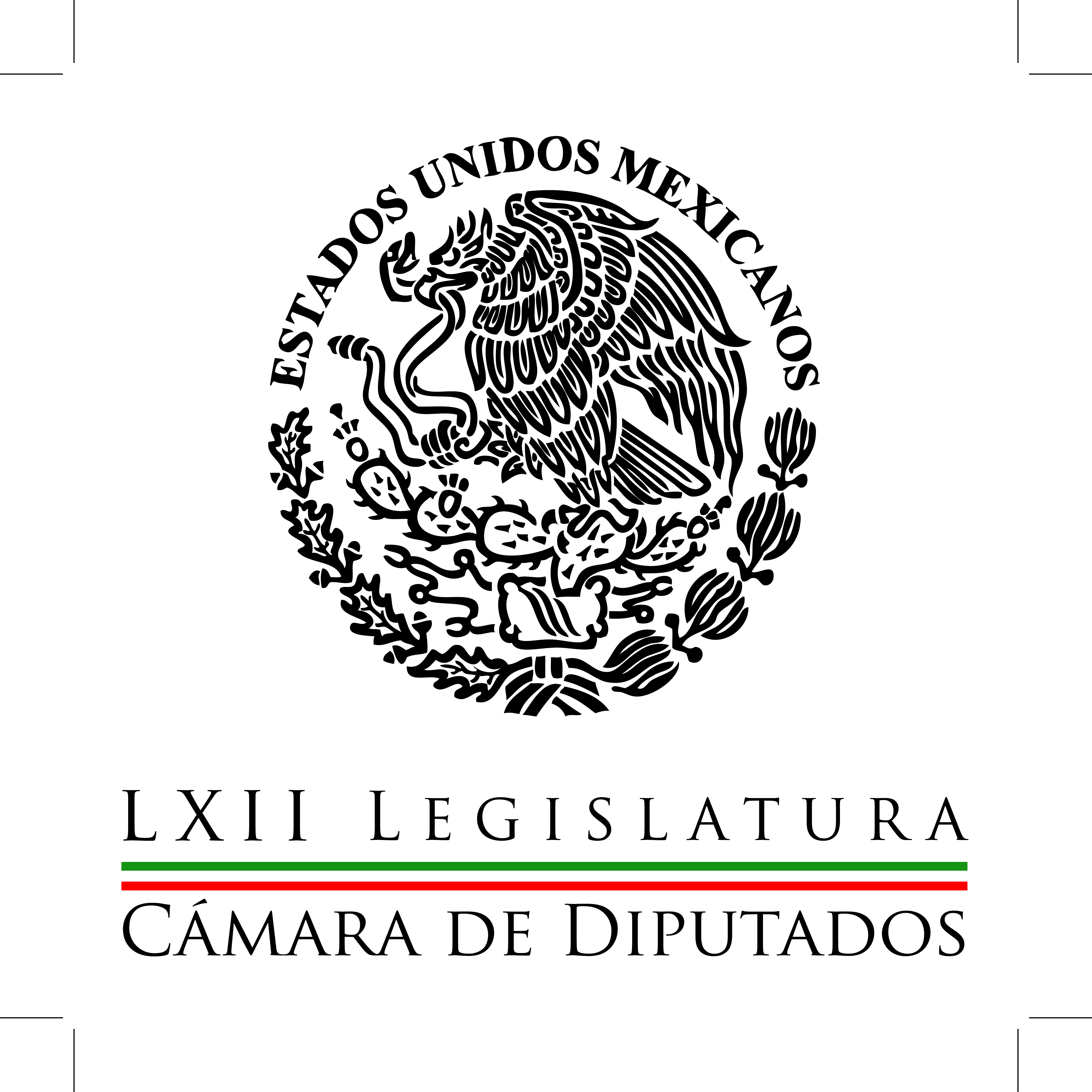 Carpeta InformativaPrimer CorteResumen: Pide Aureoles al Ejecutivo dar respaldo total a gobernador interino de GuerreroExhorta Cuauhtémoc Cárdenas a SCJN validar consulta energética. Saluda PRI elección de gobernador interino; lamenta que Abarca haya tenido 'cómplices'Angélica Fuentes: Presupuesto con visión de género Alejandro Luna: Proceso Electoral y Reforma Política 27 de octubre de 2014TEMA(S): Trabajo Legislativo FECHA: 27/10/14HORA: 00:00NOTICIERO: MVS NoticiasEMISIÓN: Primer CorteESTACION: OnlineGRUPO: MVS  0Pide Aureoles al Ejecutivo dar respaldo total a gobernador interino de GuerreroEl presidente de la Mesa Directiva de la Cámara de Diputados, Silvano Aureoles, señaló que una vez electo el gobernador interino de Guerrero, Rogelio Ortega Martínez, es preciso que el Estado mexicano y sus instituciones le brinden pleno apoyo y respaldo al sustituto de Ángel Aguirre, lo anterior, para coadyuvar en la resolución de la crisis por el asesinato y desaparición de 43 estudiantes normalistas.Aureoles Conejo reiteró el llamado a impulsar con carácter de urgente, una reforma legal que permita recomponer y fortalecer  a los municipios y estados del país, que han sido infiltrados y rebasados por la operación del crimen organizado.El legislador del Partido de la Revolución Democrática (PRD) indicó que luego de los hechos trágicos en Iguala, Guerrero y en el municipio de Tlatlaya, en el Estado de México, donde 22 personas fueron ejecutadas y se responsabiliza de ello a elementos militares, es preciso que se revise a fondo lo que ocurre en municipios y estados donde el crimen organizado ha tendido lazos.Subrayó que existen alcaldes pertenecientes a todos los signos políticos, que han sido amenazados, forzados y obligados a obedecer las órdenes de la criminalidad, pero hay otros tantos que han sido complacientes, permisivos, colaboradores e incluso, parte de grupos delictivos.Ante ese reto, insistió en la necesidad de reformar la Constitución, para dotar de mayores facultades a estados y municipios en materia de seguridad pública, porque dichas autoridades han sido superadas por el poder del crimen.“Ojalá que no solamente por la crisis ahorita de Iguala estemos atendiendo el tema; luego se nos olvida, se nos pasa, que hace unos años 22 michoacanos secuestrados en Guerrero fueron desaparecidos y encontrados muertos con un nivel de brutalidad y saña espantosa, y ahí se quedó. Así han aparecido por todos lados, en muchos lugares de otros estados, y ahí se queda”, planteó. El presidente de San Lázaro señaló que por el momento, la atención de la opinión pública se ha centrado en Iguala, pero los hechos de violencia no solo se registran en ese punto del país, sino en muchos otros municipios de Michoacán, Tamaulipas, Durango, Jalisco, el Estado de México y demás entidades. ys/m.TEMA(S): Trabajo LegislativoFECHA: 27/10/14HORA: 8:20NOTICIERO: Grupofórmula.comEMISIÓN: Primer Corte ESTACION: onlineGRUPO: Radio Fórmula 0Exhorta Cuauhtémoc Cárdenas a SCJN validar consulta energética. El líder moral del PRD, Cuauhtémoc Cárdenas, exhortó a los ministros de la Suprema Corte de Justicia de la Nación a validar la consulta popular promovida por ese partido político.Por su parte, Silvano Aureoles Conejo, presidente de la Mesa Directiva de la Cámara de Diputados hizo entrega a la Suprema Corte de Justicia de la Nación la petición formal para que revise la constitucionalidad de la consulta popular en materia energética y resuelva en un plazo de 20 días naturales. En caso de que la Corte resuelva a favor, la pregunta contendida en la resolución no podrá ser modificada por el Congreso de la Unión y por conducto de ambas mesas directivas "emitirá la convocatoria, la notificará al Instituto para los efectos conducentes y ordenará su publicación en el Diario Oficial de la Federación". TEMA(S): Trabajo Legislativo FECHA: 27/10/14HORA: 00:00NOTICIERO: MVS NoticiasEMISIÓN: Primer CorteESTACION: OnlineGRUPO: MVS  0Saluda PRI elección de gobernador interino; lamenta que Abarca haya tenido 'cómplices'El coordinador parlamentario del Partido Revolucionario Institucional (PRI) en la Cámara de Diputados, Manlio Fabio Beltrones, “saludó” la decisión del Congreso de Guerrero, de designar al ex secretario general de la Universidad Autónoma de Guerrero, Rogelio Ortega Martínez, como gobernador interino, ello, tras la salida del ahora ex gobernador Ángel Aguirre.El diputado Beltrones Rivera señaló que el reto de la nueva autoridad es participar de manera decidida en las investigaciones sobre el asesinato y desaparición de los normalistas de Ayotzinapa, así como dar con el paradero de los autores intelectuales, es decir, el alcalde con licencia de Iguala, José Luis Abarca y su esposa.Sin mencionar nombres, el legislador del PRI también exigió que quienes en Guerrero, sabían que Abarca y su cónyuge estaban ligados al crimen organizado, pero no hicieron nada, enfrenten la ley.Quienes tenían conocimiento de esos hechos, ahora reparten culpas, buscan eludir sus responsabilidades y actúan como “cómplices y tapaderas de delincuentes”, acusó el también presidente de la Junta de Coordinación Política en San Lázaro.En tanto, el coordinador de los diputados federales priistas se refirió al análisis del tema anticorrupción.Señaló que las propuestas presentadas por el Ejecutivo Federal, partidos políticos y legisladores, se estudiarán a fondo y complementarán, para llegar a un Sistema Nacional Anticorrupción que cuente con el mayor consenso y solidez.Al aseverar que los acuerdos para reforzar las estrategias de combate a la corrupción avanzan, recordó que al iniciar su administración, el Presidente de la República propuso crear una Comisión Anticorrupción, luego, crear la Fiscalía General de la República autónoma, que integraría una Fiscalía especializada en el combate a la corrupción.Recapituló que a dichos planteamientos se suma la iniciativa del Partido Acción Nacional (PAN), de crear un Sistema Nacional Anticorrupción, que prevé más facultades para la Secretaría de la Función Pública (SFP), mayores capacidades para la Auditoría Superior de la Federación (ASF), una Fiscalía Anticorrupción con capacidad de iniciar averiguaciones, investigar y actuar por la vía penal; así como la creación de un Tribunal de Cuentas con la facultad de llamar a comparecer a funcionarios públicos.Añadió que a través del grupo de trabajo creado la semana pasada en San Lázaro, el PRI promoverá un debate que fortalezca todas las iniciativas, integre el punto de vista de la sociedad civil. ys/m.TEMA(S): Trabajo LegislativoFECHA: 27/10/2014HORA: 06:40NOTICIERO: En los Tiempos de la RadioEMISIÓN: Primer CorteESTACION: 103.3 FMGRUPO: Fórmula0Angélica Fuentes: Presupuesto con visión de género Angélica Fuentes, colaboradora: Mi comentario de hoy es sobre el presupuesto con visión de género. El presupuesto es un instrumento técnico por medio del cual el Gobierno refleja sus prioridades políticas, y en este sentido un presupuesto con visión de género es una herramienta diseñada para atender y priorizar la desigualdad que existe entre hombres y mujeres a través de la asignación de recursos públicos. En México la visión de género en el presupuesto surge en 1998 y perdura hasta la fecha; el tener una visión de género en el presupuesto nos permite observar claramente los esfuerzos del gobierno para solventar las demandas y necesidades en cuanto a igualdad entre hombres y mujeres. En el proyecto de Presupuesto de Egresos de la Federación para el 2015, que se encuentra ahorita en la Cámara de Diputados, se plantea asignar 23 mil 900 millones de pesos para programas y acciones que buscan generar mayor igualdad entre hombres y mujeres, lo que representa un aumento real del 3.54 por ciento con respecto al presupuesto del año anterior. De este presupuesto para género se plantea utilizar el 91 por ciento para promover la igualdad, el 5.5 por ciento para programas que busquen erradicar la violencia contra las mujeres y el 3.5 por ciento para erradicar la discriminación. Contar con una visión de género del presupuesto permite enfocar de manera clara las acciones que lleva el Gobierno en la búsqueda de igualdad y en eliminar la discriminación; este esfuerzo que se ha realizado en este tema por el gobierno se reconoce, sin embargo aún queda mucho por hacer. Es importante que se cuente con una verdadera rendición de cuentas, ya que por el momento no existen estudios que evalúen de forma clara la manera en la que este gasto ha ayudado a mejorar las condiciones de igualdad en México. Sí, aún queda mucho por hacer, pero al menos podemos estar seguros de que estamos caminando en el sentido correcto. Duración 2’02’’, nbsg/m. INFORMACIÓN GENERALTEMA(S): Información GeneralFECHA: 27/10/2014HORA: 06:46NOTICIERO: En los Tiempos de la RadioEMISIÓN: Primer CorteESTACION: 103.3 FMGRUPO: Fórmula0Alejandro Luna: Proceso Electoral y Reforma Política José Alejandro Luna, colaborador: En semanas anteriores, hemos comentado sobre el proceso electoral que estamos viviendo y la Reforma Política que en él se está instrumentando. Una gran noticia para este reto democrático es que hace unos días la sentencia del Tribunal Electoral del Poder Judicial de la Federación fueron reconocidas por la Asociación Mexicana de Impartidores de Justicia en materia de Género y Promoción de los Derechos Humanos. Lo anterior, refleja que de la mano de una Reforma Política, que buscó empoderar a la gente y construir una sociedad más igualitaria, camina un Tribunal Electoral fuerte, comprometido con los derechos de la ciudadanía, en especial de nuestras mujeres. Esto se suma al gran esfuerzo de las instituciones públicas, como el Congreso de la Unión, las legislaturas locales, el Instituto Nacional Electoral y la Suprema Corte de Justicia de la Nación para conseguir un México más democrático, más justo. Y en este sentido, el Tribunal Electoral también ha resuelto cientos de juicios que coadyuvan a la puntual implementación de la reforma. Tal como sucedió el miércoles pasado en una sesión pública que se extendió por más de seis horas. En ella recordamos la obligación que tienen las legislaturas locales para adecuar el marco jurídico a los principios de paridad de género y representación. Todas las autoridades tenemos la obligación de promover y garantizar la eficacia de nuestra democracia. Y en ese sentido, los magistrados electorales estamos comprometidos con esta causa. La justicia electoral estará atenta durante todo este proceso a las exigencias de las y los mexicanos, con la finalidad de garantizarles que en todo momento podrán ejercer plenamente sus derechos. Duración 2’38’’, nbsg/m. TEMA(S): Trabajo LegislativoFECHA: 27/10/14HORA: NOTICIERO: Primero NoticiasEMISIÓN: Primer Corte ESTACION: Canal 2GRUPO: Televisa0Enrique Campos Suárez: Avanza concurso mercantil de Oceanografía Enrique Campos Suárez, colaborador: El caso de Oceanografía esta empresa que, bueno, pues está en concurso mercantil, sobre esto el juzgado tercero de distrito en materia civil del DF, reconoció a 245 acreedores como legítimos y desconoció a 38 por no cumplir con los requisitos necesarios. También estableció el grado y el orden de prioridad de pago, primero irá todo lo relacionado con sueldos y prestaciones de los trabajadores, que se cobrarán de los bienes y derechos que forman parte del patrimonio de la empresa y luego los créditos de distintas dependencias como el IMSS y el Servicio de Administración Tributaria, entre otras. 39”, Ma.m. TEMA(S): Trabajo LegislativoFECHA: 27/10/14HORA: 8:20NOTICIERO: MVS NoticiasEMISIÓN: Primer Corte ESTACION: 102.5 FMGRUPO: MVS 0Enrique Galván: Cumbre de Negocios en Querétaro Enrique Galván Ochoa, colaborador: Tiene lugar en Querétaro la Cumbre de Negocios, es un foro internacional, ésta es su edición número 12, el presidente y organizador es Miguel Alemán Velasco y participan personajes nacionales e internacionales. En lo que atañe, a lo que más preocupa en estos días los empresarios y a la sociedad en general: la seguridad, la violencia y la corrupción, hicieron declaraciones importantes los presidentes de las dos organizaciones populares del sector privado: Claudio X. González, presidente del Consejo Mexicano de Hombres de Negocios, y el del Consejo Coordinador Empresarial, Gerardo Gutiérrez Candiani. Citando el caso de Iguala, se pronunciaron contra la corrupción y la impunidad. Claudio X. González propone un pacto contra esos fenómenos, contra la corrupción y la impunidad. Pero pregunto yo, ¿un pacto con quién o con quiénes? Los partidos que firmaron el Pacto por México están en el descrédito, el PRI por su protección a una red de explotación sexual, el PAN por los "moches" y el PRD, o al menos algunos directivos del PRD, por supuestas relaciones con el crimen y el narco. Bienvenido el pacto contra la corrupción y la impunidad, pero dónde están las manos limpias que lo van a firmar. Muy buenos días, Carmen, amigas y amigos, pásenla bien y cuídenseme mucho por favor. TEMA(S): Información GeneralFECHA: 27/10/2014HORA: 05:44NOTICIERO: En los Tiempos de la RadioEMISIÓN: Primer CorteESTACION: 103.3 FMGRUPO: Fórmula0Carlos Javier González: Nueva Constitución en el DF Carlos Javier González, colaborador: El día de hoy quiero comentar algo que habría de suscitarse previsiblemente en los próximos meses y, que es la consolidación de la Reforma Política para el DF, en el sentido de hacer de esta entidad federativa un nuevo estado de la República. Este estado nuevo que surgirá y que, aparentemente, tendrá el nombre de Ciudad de México, según ha trascendido, deberá de tener una Constitución que hasta la fecha no tenemos, a diferencia de los 31 estados de la República, por la calidad que tiene de DF. Es en esta Constitución en la cual deberemos de plasmar de manera clara cuáles son los ideales que se tienen para que la Ciudad de México siga desarrollándose y tenga su propia identidad. Sin duda alguna existen decisiones fundamentales que han distinguido a la Ciudad de México con respecto al resto del país. A partir del gobierno de izquierda que se ha instalado en la Ciudad de México, a partir de 1997, se han dado decisiones de avanzada que, además, han hecho de nuestra ciudad, una ciudad de libertad e igualdad. Decisiones como la no penalización del aborto, el matrimonio entre personas del mismo sexo, la adopción por estas mismas personas, y la ley de voluntad anticipada, aunada a esfuerzos importantísimos que se están haciendo en esta ciudad para de alguna manera otorgar derechos a las especies animales son, sin duda, situaciones que deben de prevalecer para darle identidad a la Ciudad de México. En esta nueva Constitución, que habrá de darse cuando se lleve a cabo esta transformación, deberemos de estar vigilantes de que no se den retrocesos en los derechos fundamentales que tenemos los habitantes de la Ciudad de México. Es por ello que el debate, que actualmente está en curso entre los partidos políticos sobre la necesidad de hacer un constituyente originario que sea distinto de los diputados que ya están electos en la Asamblea Legislativa o que serán electos para la Asamblea Legislativa distinta, no es un debate menor. Es muy importante que, efectivamente, se lleve a cabo un constituyente en el cual exista una representación paritaria de toda la sociedad de la Ciudad de México y no solamente de los partidos políticos dominantes. Sin embargo, la sociedad deberá de ser vigilante que estos derechos fundamentales sean plasmados a nivel de nuestra Constitución local, de manera tal que sean inamovibles. Esperemos que con esto la Ciudad de México siga progresando hacia las libertades de las que hoy se gozan y también para convertirse, no solamente desde el punto de vista infraestructural sino también desde el punto de vista jurídico, en una ciudad de avanzada, una ciudad moderna y una ciudad audaz. Duración 2’41’’, nbsg/m. TEMA(S): Trabajo LegislativoFECHA: 27/10/14HORA: 8:20NOTICIERO: Grupofórmula.comEMISIÓN: Primer Corte ESTACION: onlineGRUPO: Radio Fórmula 0Pide PAN a Rogelio Ortega localizar a normalistas.A un mes de la desaparición forzada de los 43 normalistas de Ayotzinapa, aún se desconoce su paradero.Mientras tanto, el PAN pidió al gobernador interino de Guerrero, Rogelio Ortega, localizar a la brevedad a los normalistas.Asimismo, el Partido Acción Nacional destacó la trayectoria académica y docente ejemplar de Rogelio Ortega Martínez.Por otro lado, en el programa "En los Tiempos de la Radio", se informó que de acuerdo con el líder nacional del PAN, Ricardo Anaya, su partido estará atento a que la licencia solicitada por Ángel Aguirre, no permita que la desaparición de los normalistas quede impune. TEMA(S): Trabajo LegislativoFECHA: 27/10/14HORA: 8:00NOTICIERO: Milenio.comEMISIÓN: Primer Corte ESTACION: onlineGRUPO: Milenio0Gobernador de Guerrero ofrece diálogo franco a normalistasEl gobernador de Guerrero, Rogelio Ortega Martínez, ofreció un diálogo abierto, franco y transparente a los normalistas de Ayotzinapa, para evitar las protestas violentas en el estado, y reiteró que su prioridad es encontrar con vida a los jóvenes desaparecidos en Iguala hace un mes.El mandatario estatal informó que hoy se reunirá con el presidente Enrique Peña Nieto, a quien solicitará el apoyo de los poderes federales para hacer una búsqueda que permita encontrar con vida a los estudiantes."Tengo la confianza en que restablezcamos el diálogo, un diálogo franco, abierto y transparente. Confío que en breve pueda reorientar sus exigencias, que son justas", dijo en entrevista con Ciro Gómez Leyva en Radio Fórmula.Dijo que tiene una muy buena relación con los estudiantes de la Normal de Ayotzinapana, pero, destacó, nadie puede estar por encima de la ley, esto por las protestas violentas encabezadas por normalistas e integrantes de la Coordinadora Estatal de Trabajadores de la Educación en Guerrero."Les he dicho que tienen que ser muy cuidadosos para no agraviar a terceros."La sociedad ve de forma crítica lo que sucedió en Iguala, pero también estos actos de violencia extrema".Luego de que ayer rindió protesta como gobernador de Guerrero, Rogelio Ortega afirmó que la prioridad de su agenda es encontrar con vida a los normalistas desparecidos en Iguala desde el 26 de septiembre.Consideró que ello garantiza tener un tema de armonía, en la ruta de la armonía y la gobernabilidad democrática. "Asumo este reto, este gran compromiso con Guerrero".Dijo que ayer llamó a los líderes del Congreso local a "vigilarnos entre todos, pues no se puede repetir el caso Abarca".Ortega Martínez dijo que las elecciones de 2015 en Guerrero son una oportunidad para "postular a estas personas que tenga trayectoria de honestidad, probidad, comprometidos con la sociedad" y "no vuelva a pasar" lo ocurrido con el alcalde de Iguala, José Luis Abarca, quien es buscado por nexos con la delincuencia organizada.En entrevista con Ricardo Rocha, en Radio Fórmula, el gobernador afirmó que la reunión con el Presidente es "para México, para la comunidad internacional, para Guerrero, una excelente señal que podamos trabajar juntos para superar esta crisis"."Le pedí al presidente Enrique Peña Nieto que nos ayude, que es muy importante el apoyo de la Federación, en primer lugar, para poner todo lo que esté alcance de nuestras instituciones, todo el peso del Estado, para hacer una búsqueda a profundidad y podamos encontrar con vida a los 43 jóvenes de Ayotzinapa".Rogelio Ortega dijo que "toda coadyuvancia de parte de federación será bien aceptada, tenemos escasos recursos, pero con el apoyo del presidente Peña Nieto podremos superar esta crisis".El gobernador de Guerrero explicó que afrontará su papel "con mucha humildad, y una estrategia que nos permita recomponer el tejido social, con diálogo permanente con actores sociales, un gobierno que se identifique con un gobierno ciudadano y que busque la paz".Ayer, el académico Rogelio Ortega Martínez rindió protesta como gobernador de Guerrero ante el Congreso local en sustitución de Ángel Aguirre, quien pidió licencia en el cargo para favorecer el clima político y las tareas se enfoquen en la búsqueda de los 43 normalistas desaparecidos. Ma.m. TEMA(S): Información General FECHA: 27/10/14HORA: 07:32NOTICIERO: Radio RedEMISIÓN: Segundo CorteESTACION: 88.1 FMGRUPO: Radio Centro0Por caso Iguala, Navarrete debería analizar su renuncia a la dirigencia del PRD: IDNLíderes e integrantes de la corriente Izquierda Democrática Nacional (IDN), dentro del Partido de la Revolución Democrática (PRD), convocaron al dirigente nacional, Carlos Navarrete, a que analice seriamente dejar el puesto.Lo anterior, por su actuación frente a la crisis en Guerrero, donde se empeñó en defender hasta el último momento al ahora ex gobernador Ángel Aguirre, después de que estudiantes normalistas fueron asesinados en el municipio de Iguala y 43 de ellos desaparecieran, sin que se sepa nada de su paradero desde hace un mes.Asimismo, por su parcialidad en la conducción del partido y por el “avasallamiento” de las minorías, como IDN.A nombre de esa expresión interna, el diputado federal Alejandro Sánchez Camacho, acompañado por consejeros, dirigentes y legisladores federales y locales, recalcaron que hay responsabilidad política por parte de la corriente mayoritaria en el PRD, Nueva Izquierda (NI), a la que pertenece el líder nacional.Esto, por no actuar frente a las denuncias presentadas en meses y años pasados, sobre  los lazos del alcalde con licencia de Iguala, José Luis Abarca, con el crimen organizado y por las agresiones cometidas contra miembros del propio partido.“Sería oportuno que reflexionen la permanencia de esta expresión al frente de nuestro instituto político, por los antecedentes que se han compartido con ustedes, pero sobre todo porque insistimos, el método para dirigir al partido no es el avasallamiento de una mayoría contra una minoría, como es la dinámica que hoy quiere poner la nueva dirección de nuestro partido”, dijo Sánchez Camacho.Sobre la selección de Rogelio Ortega como gobernador interino de Guerrero, los perredistas la calificaron como adecuada, consideraron que ayudará a devolver la gobernabilidad al estado y le pidieron que avance en las investigaciones “caiga quien caiga”.En cuanto al ex gobernador Ángel Aguirre, consideraron que éste debe ser sometido a investigación, para determinar si es responsable por acción u omisión en torno al caso Iguala, en el entendido de que su gobierno tuvo noticias del momento en que estaban siendo agredidos los normalistas y los funcionarios a su cargo optaron por no intervenir.Recalcaron que la dirigencia perredista y la corriente NI, mejor conocida como “Los Chuchos”, deben hacerse cargo del costo político y social de su conducta ante los sucesos de Iguala, de otro modo, el PRD pagará las consecuencias.Asimismo, anunciaron que este lunes 27 de octubre, un grupo de miembros del Sol Azteca acudirá a la Secretaría de la Función Pública, a denunciar al titular de la Procuraduría General de la República (PGR), Jesús Murillo Karam, por ser omiso en torno a las denuncias sobre el asesinato del perredista Arturo Hernández Cardona, perpetrado a mediados del 2013. ys/m.TEMA(S): Información GeneralFECHA: 27/10/2014HORA: 06:19NOTICIERO: Cadena TresEMISIÓN: Primer CorteESTACION: Canal 28GRUPO: Imagen0Beatriz Mojica renunció al cargo para destaparse como aspirante a la gubernatura por el PRD Horacio Castellanos, conductor: En medio de la situación que todavía aqueja a Guerrero, ya hubo destapes para buscar ocupar el cargo de gobernador, este fue el caso de Beatriz Mojica, secretaria de Desarrollo Social estatal del gobierno quien en conferencia de prensa anunció su renuncia al cargo y esto porque su nombre era uno de los que sonaban para gobernadora interina; sin embargo, acusó de ser víctima de una campaña de género por parte de integrantes del PRD, de lo cual ellas es fundadora allá en el estado, quienes le impidieron llegar a ocupar en este momento la gubernatura interina. Escuche cómo lo dijo. Insert de Beatriz Mojica, secretaria de Desarrollo Social de Guerrero: "Yo lamento también que compañeros en la izquierda se hayan prestado a este tipo de comentarios, sobre todo compañeros muy vinculados al caso Abarca y a intereses oscuros como ha sido muy público Sebastián de la Rosa, David Jiménez Rumbo, el propio senador Armando Ríos Piter y hayan propiciado vetos dentro de sus diputados para esta propuesta. "Yo lamento este tema se haya dado en la propia izquierda". Duración 1’06’’, nbsg/m. Carpeta InformativaSegundo CorteResumen: Arturo Escobar: El INE aprueba multas a los partidos políticosMario Romo: Ley General de los Derechos de Niñas, Niños y Adolescentes Angélica de la Peña: Me preocupa que hayan quitado derechos sexuales de la leyJesús Zambrano: Asumimos responsabilidades  Rogelio Ortega: "Necesitamos que nos apoye el presidente Peña Nieto" Denuncian a Murillo ante SFP por omisiónLa Reforma Energética  significa un histórico cambio de paradigma:Gerardo Ruiz Esparza: Proceso de la licitación del tren México-Querétaro Lanzan convocatoria en innovación energética27 de octubre de 2014TEMA(S): Trabajo Legislativo FECHA: 27/10/14HORA: 09:50NOTICIERO: En los Tiempos de la RadioEMISIÓN: Segundo CorteESTACION: 103.3 FMGRUPO: Radio Fórmula0Arturo Escobar: El INE aprueba multas a los partidos políticosVía telefónica con el diputado y coordinador del Partido Verde, Arturo Escobar. Dijo que el Partido Verde es el que mejor utiliza los recursos públicos. De 340 millones de pesos hay observaciones por 450 mil pesos. Es una manejo del recurso de la gente escrupuloso y es una muestra que los recursos públicos que se nos da para utilizar en proselitismo, en capacitación electoral, sí puede tener un objetivo real. Creo que esta parte es una buena noticia. Hay multas por más de 60 millones en contra del PRD. Una vez más es el partido más multado. Estoy convencido de que con los nuevos instrumentos de la tecnología de la información, con las redes sociales, hoy el gobierno estamos entrelazados con la transparencia y rendición de cuentas y no hay opción más que dar resultados en esta materia, porque es la única forma que este país pueda tener bienestar. Estamos proponiendo algunos nuevos mecanismos para que la sociedad pueda conocer los perfiles e historiales de los candidatos junto con los órganos de inteligencia de este país. Queremos limpiar los puestos de elección popular, limpiar a quienes van a formar el congreso y dar pasos firmes hacia el blindaje del crimen organizado en el Congreso". ys/m.INFORMACIÓN GENERALTEMA(S): Información General FECHA: 27/10/14HORA: 09.46NOTICIERO: Formato 21EMISIÓN: Segundo CorteESTACION: 790 AMGRUPO: IPN0Mario Romo: Ley General de los Derechos de Niñas, Niños y Adolescentes Carlos González (CG), conductor: Ya le dábamos cuenta que la semana anterior se aprobó la Ley General de los Derechos de Niñas, Niños y Adolescentes. Le quiero agradecer a Mario Romo, director nacional de Red Familia, que me acepte esta comunicación. Un gusto, gracias por tomar el teléfono, buenos días. Mario Romo (MR), director nacional de Red Familia: Al contrario Carlos, buenos días, un saludo a la amable audiencia que nos escucha. CG: ¿Qué esperar justamente de esta ley? MR: Como bien narrabas ya fue modificada en la Cámara de Diputados el jueves pasado y ahora le toca el turno de regreso al Senado, originalmente había la intención, lo voy a decir coloquialmente, como se comentaba en los pasillos de la cámara, de no moverle ni una coma a esta ley, a pesar de las graves deficiencias que presentaba, particularmente en la posibilidad de que quedaran ahí plasmados un concepto llamado “derechos sexuales y reproductivos para niñas, niños y adolescentes”. Hubo una gran indignación a nivel nacional, como nunca había visto, en muchos estados del país por esto, y hubo sensibilidad política de parte del PRI, a través de su coordinador y de Héctor Gutiérrez de la Garza, y del vicecoordinador jurídico del PAN, y al final sí fue modificado, y ahora regresa al Senado y vamos a ver qué ocurre allá. El Senado tiene dos posibilidades: adoptar los cambios que hizo el Congreso o a su vez plantear nuevas modificaciones y que vuelva a regresar al Congreso. Pensamos que ya no hay el ánimo de que esta ley siga ida y vueltas, y sobre todo porque sería un retroceso que otra vez vuelvan a meter este concepto en el Senado, aunque hay dos senadores que están reacios a que quede la ley con estas mejoras, como son el senador Encinas y la senadora Angélica de la Peña, que están respondiendo a presiones de grupos que quieren que esto así quede en la ley. CG: Es la ley, en esta problemática, estos retos que viven los niños y adolescentes tienen en México, ¿es completa, qué le faltó, dónde se quedó corta? MR: Lo que vemos es que tiene una concepción de base que fue modificada, cuando el Presidente la manda era una ley que buscaba tutelar, que reconocía a los niños y a las niñas como personas que deben ser tuteladas, que los adultos deben de ver, y el Estado como, de manera subsidiaria, por su bienestar. Se cambia todo el concepto a un concepto de derechos donde, no porque no los tengan, nada más que aquí el asunto es que los derechos los van ejerciendo en la medida que van teniendo la capacidad de esto, por ejemplo sacar una licencia de conducir, comprar cigarros, comprar alcohol y otras cosas. Resulta que en el campo de la sexualidad ahí sí quieren que las niñas, los niños, no sólo los adolescentes, por encima de la patria potestad, y del deber y la obligación de los padres de ver por su bien, puedan tomar decisiones como solicitar una esterilización definitiva, o solicitar un cambio de sexo, que le llaman de “revocación sexo-genérica”, no sé cómo le llaman; al final es cambio de sexo. Este tipo de cosas la ley sin ningún matiz, sin ninguna participación de los padres de familia, lo quería plasmar. Aquí es donde dijimos no, con la inocencia de los niños no se juega, ya basta, esto no debe ocurrir, no debe pasar, y nos llama la atención dos cosas: en primer lugar que compartimos el diagnóstico de que hay un problema de embarazo adolescente, de enfermedades de transmisión sexual, entre otras cosas, incluso en edades más tempranas, pero no se resuelve diciéndole a los niños y a las niñas: “es tu derecho”. Más bien se resuelve haciendo campañas de sensibilización para una educación de la sexualidad, donde los padres de familia hagamos una labor mejor de lo que hemos venido haciendo. Y dos, que estas asociaciones, agrupaciones que quieren, que hablan por los derechos de los niños, para que ellos puedan expresarse por sí mismos, yo se los comité en la cámara, les decía: “a ustedes les parece que está mal que los padres de familia hablemos por los niños, que ellos deben de hablar por sí mismos, pero yo no veo a ningún niño hablando por ellos, yo solamente veo adultos, que son ustedes, pretendiendo hablar por ellos”. ¿Entonces de qué se trata?, ¿de qué pueden hablar los adultos por los niños, sí o no? Ellos demostraron que sí, solamente que lo que ellos dicen es que ellos sí saben lo que los niños quieren y necesitan y los padres de familia no. CG: Es un tema que da para mucho, si nos permites buscarte en los próximos días, el camino todavía es importante, el reto de lo que significaría aplicar esta ley en el día a día, en la realidad, y que realmente responda a lo que las niñas, niños y adolescentes esperan de una ley que realmente los proteja. MR: Así es. Y decir esta frase: “el fuego no se apaga echándole gasolina”. Efectivamente hay un problema de retos, como dije, embarazos adolescentes, enfermedades de transmisión sexual. Pero así como sí reconocieron en el tema de la obesidad que había que prohibir los anuncios de contenido, de comidas con contenido altamente calórico, comida chatarra, ahí sí ven la relación, aquí habría que verla. Lo que necesitamos no es impulsar, motivar a las niñas y los niños a iniciar su vida sexual más temprano, lo que tenemos que hacer es cuidarlos y protegerlos. CG: Un gusto, y gracias por aceptar la llamada. MR: Al contrario, estoy a la orden, y también un saludo a la amable audiencia. CG: Gracias. Duración 6´32´´ ys/m.TEMA(S): Información General FECHA: 27/10/14HORA: 07:34NOTICIERO: Once NoticiasEMISIÓN: Segundo CorteESTACION: Canal 11GRUPO: IPN0Angélica de la Peña: Me preocupa que hayan quitado derechos sexuales de la leyJavier Solórzano (JS), conductor: Angélica de la Peña es senadora del partido de la Revolución Democrática, y presidenta de la Comisión de Derechos Humanos, y el tema, bueno son muchos temas, pero estamos con dos asuntos. Uno, la elección del próximo ombudsman, él o ella ¿no? Aunque todos los candidatos, creo que casi todos son hombres son ahorita, bueno ahorita platicamos; y segundo la aprobación de la Ley General de los Derechos de Niños, Niñas y Adolescentes. Muchas gracias Angélica que estás con nosotros, ¿cómo te ha ido? Bienvenida, ¿cómo has estado? Angélica de la Peña (AP), presidenta de la Comisión de Derechos Humanos del Senado de la República: Bien, bien, pues muy ocupada. JS: Muy ocupada. ¿Por dónde entramos primero? Con la ley ¿no? Con la Ley de Niñas y Niños. AP: Sí, sí quieres. JS: A ver, aquí sacábamos hace unos días las cuatro últimas páginas, creo que hasta lo platicamos ahí en radio, las cuatro últimas páginas del periódico "Récord" que me parece que particularmente llamaban la atención, y recuerdo que hiciste una cita que me pareció muy interesante y por eso el preámbulo de la conversación. AP: Sí. JS: "Hay una vanal interpretación de la ley". AP: Claro. JS: Dijiste... a ver, ¿exactamente en qué quedó la ley? ¿Le tuvieron que hacer caso a aquellos que criticaban y -algunos dicen- se doblaron con la Cámara de la Industria de la Radio y la Televisión o qué pasó? AP: Bueno, hay ajustes. Me parece que esa parte, ese capítulo que tiene que ver con medios de comunicación pudiéramos pasarla en el sentido de que la Cámara de Diputados hace una revisión con todo su derecho y hace ajustes, lo fundamental no cambia. Cuando tiene que ver con el permiso de papás y mamás que decía la ley... lo quitan, pero eso pasa en todo el mundo. Te pongo el ejemplo de Malala, Malala anda en partes, es menor de edad, dando conferencias, y esas conferencias no las da si no hay un permiso de su papá y de su mamá, que andan con ella por cierto, en todas partes, porque hace una campaña acompañada de su papá y su mamá; no sube al avión si no es con la autorización de su papá y su mamá, eso pasa, así está en la Ley Civil, sea Código Civil o Código Familiar eso así está. Entonces lo quitan de la ley. No importa que lo quiten, lo que prevalece es el Derecho Civil, la patria potestad, la custodia la tienen papá y mamá y de eso no hay vuelta de hoja. JS: A ver, ¿quiere decir que si yo entrevisto al campeón Sub 17 le tengo que pedir permiso a los papás o qué tengo que hacer? Eso es lo que criticaban. AP: Es lo que criticaban. No, lo puedes porque resulta que los chicos ya tienen un permiso desde el solo hecho que están el equipo, desde el solo hecho de que forman parte de la selección, desde el solo hecho que las actividades de la selección lo lleva a competir, viajar, etcétera, etcétera; y va intrínseco todo lo que tiene que ver con entrevistas, movilización en avión, en camión, etcétera, etcétera, él forma parte. No es de que llegue un niño: "A ver -de 15 años o de 16 años, menos de 17- yo quiero formar parte de la Selección", entra y como si nada. No, la Selección tiene en sí misma su propio funcionamiento... JS: Son menores de edad. AP: Un tratamiento distinto porque es menor de edad, punto. Cuando cumple 18 años eso es otra cosa. JS: Si tiene 17 tiene obligadamente el permiso de su papá para salir del país. AP: Para formar parte... JS: Para formar parte de la Selección misma. AP: Cuando tú llevas a tu hijo o a tu hija a un club o lo llevas a que forma parte de un equipo de fútbol u obra de teatro, qué se yo, y tengan que viajar, siempre tiene que traer el permiso de sus papás, así es, es parte del derecho civil. JS: Bueno. ¿Qué otro asunto es polémico o qué otro asunto merece atención? Que lo mejor estamos pensando en eso y se nos están olvidando otras áreas que están siendo motivo... AP: Esa parte no me preocupó tanto, lo que me preocupa es que hayan quitado "derechos sexuales y reproductivos de la ley", eso sí es malo. "Malo", bueno a lo mejor está mal catalogado porque es un asunto moral como lo quieren ver, es incorrecto porque los derechos sexuales y los derechos reproductivos no se comprenden en su magnitud, y entonces asustaron con una campaña mediática dirigida por gente que se dedicó a volantear en las escuelas y papás, mamás, de repente llamaban y preguntaban: "¿Pero cómo, el Estado se va a hacer cargo de nuestros hijos para que aborte mi hija cada que quiera?" Tonteras de ese tipo. ¿Cuál es lo preocupante? Que dejan como servicio lo que debe ser un derecho. JS: A ver. AP: Eso es lo preocupante. O sea la parte de salud, la parte de educación quedan como servicios, el servicio de salud, la sexualidad, pero la palabra "derechos" tiene que ver con que una niña pobre si no puede pagar la vacuna contra el papiloma humano el Derecho la obliga, obliga al Estado a que se la ponga igual que puede gozar de ese derecho una niña que tienen manera sus papás para pagarla... JS: Otras condiciones, sí. AP: Cuatro mil, cinco mil pesos, no sé cuánto cueste, imagínate además. JS: Oiga, ¿y esto ya acabo o todavía está... AP: Está, ya acabó, ya lo aprobaron, regresa a la Cámara de Senadores. Esta semana vamos a ver qué es lo que vamos a hacer con ella, vamos a medir, pero sí me parece verdaderamente grave que retrocedamos por presiones de la ultraderecha conservadora fundamentalista. JS: ¿Y de dónde vinieron esas presiones? AP: De familia, de esta Comisión Mexicana de Padres de Familia, de la ultraderecha, son asociaciones... JS: ¿La Iglesia se metió o no? AP: Sí, claro, ellos están llegados por peor parte de la Iglesia, la más conservadora, porque la Iglesia no es un bloque monolítico, ya lo vimos. JS: No, no, es muy heterogénea, claro. AP: La discusión que tuvieron hace unas semanas en El Vaticano... JS: Sí. AP: Que estuvo a punto de votarse ciertos avances importantísimos para la Iglesia Católica, pero en fin es algo que les compete a ellos. JS: Sí, pero como dice Bernado Barranco: "El avance que se vio en la pasada discusión del sínodo al rato va a tener repercusiones favorables", o sea se avanzó. AP: Yo creo que en la siguiente votación va a ser muy interesante, estuvieron cuatro votos, cinco, siete votos de diferencia, votación calificada. JS: A ver, ¿cómo te quedas Angélica senadora, con este asunto? AP: Me quedo con que hay avances muy importes, muy importantes, esta parte se nos queda un poquito, hay que seguir batallando, las autoridades son las que están obligadas a orientar debidamente, me refiero a las de salud y educación, y por supuesto no dar marcha atrás en el conocimiento que tienen niñas y niños de sus derechos porque eso los empodera. Te acuerdas de aquella campaña de Mucho Ojo, cuéntale a quien más confianza le tengas... JS: Cuéntale a quien más confianza le tengas. AP: Eso no sabes cómo empoderó a los niños y las niñas, los empoderó increíblemente, porque lo que veían normal ya no lo vieron como normal, que llegue el abuelito o padrastro a querer tocarlos a ir más allá ya no era normal, ¡Ah, eso no es normal!, no se lo cuento a mi mamá, no me hace caso, se lo cuento a mi tía o a mi papá... JS: A quien más confianza le tengas. AP: A quien más confianza le tengas. JS: Sí, bueno, ese es asunto uno, ¿se debe de aprobar esta semana? AP: Se debe de aprobar esta o la otra semana... JS: Además está en los términos de ley, también ¿no? AP: Tenemos alrededor de 10 días, 15 días en cuanto llega al senado, llegó hace 6. JS: Que son 60 días, ¿no? AP: Son 15 días ahora. JS: Segundo asunto, este tema que es muy importante para el país, que es la Comisión Nacional de los Derechos Humanos, ¿en qué andamos ahí? y yo te diría, ¿con qué criterios, realmente, podemos elegir a él o ella como presidente de una comisión tan importante para el país?, que está en un proceso, en opinión de tu servidor, entiendo que tú estás como parte de un proceso para analizar quien y quien, pero no está en una buena imagen la comisión, esa es la impresión general. AP: Sí, es la impresión general. Yo creo que si revisamos la historia desde que se constituyó como dirección, al frente el Doctor Jorge Carpizo y ahora que es 15 años de autonomía, me he puesto a revisar y si, nunca había tenido tanto cuestionamiento la CNDH pero también nunca había tenido tanto apoyo presupuestal y potestades en la Constitución que antes no tenía, por ejemplo, la investigación sobre violaciones graves a los derechos humanos que antes tenía la Suprema Corte, una reforma en materia de derechos humanos de hace 3 años, del 11 de junio del 2011. Necesitamos reformar la ley, también nosotros tenemos que hacer cosas para que tenga un marco jurídico que no le dé lugar a dudas a tener interpretaciones y estamos en el proceso, 21 personas calificaron de 39 que se registraron. Hoy empezamos con las audiencias con 15 organizaciones, solamente 15 no nos da tiempo a más, muy representativas, muy plurales, no van a personalizar, van a tener que decirnos que es lo que piensan que debe ser la próxima comisión... JS: Criterios... AP: Criterios de ese tipo, no vamos a permitir ni a favor ni en contra, intervenciones en ese sentido. Por supuesto, a partir de mañana, las comparecencias con 10, el jueves con 11 y entonces entramos al periodo de reflexión, de análisis para definir la terna de quienes deberán pasar a la terna. De esos 21 pasaron cinco mujeres, bien, me gusta el perfil de esas mujeres. JS: Si hay 2 o 3 mujeres realmente, bueno las 5 que seguramente, pero yo conozco 2 o 3 que son muy interesantes. AP: Las 2 o 3 son muy buenas, tenemos ahí a Sara Irene Herrerías, Patricia Olamendi, la propia... JS: Sí, Patricia ha hecho un trabajo durante años. AP: Tiene un gran perfil, sin lugar a dudas, un gran perfil, sin deméritos a Irene o de la propia Miriam Cárdenas, que deja la diputación para inscribirse, sin demérito de lo que ella es, tiene una currícula en la materia. Lo importante que tengan currícula, una especialidad en la materia y por eso pasaron estas 21 personas. JS: Bueno, y hay otros también, digo Ricardo Bucio es un buen candidato, esta Raúl Plascencia, en fin... AP: Si, tenemos dos ombudsman, el de Querétaro y la de Morelos... JS: Un ex del DF. AP: Un ex del DF, Luis González Plascencia y Raúl González el abogado de la UNAM... JS: Yo diría que la caballada no está flaca. AP: No, tenemos muy buenos perfiles, Mauricio Farah... JS: Mauricio, Mauricio es otro personajazo... AP: Es otro personajazo... JS: Ha hecho un trabajo con migrantes, extraordinario... AP: Fíjate que tiene una gran ascendencia con los migrantes, no es fácil porque es un grupo complicado... JS: Sí, jajaja. AP: Son muy heterogéneos pero también tienen muchas cosas que reclamarle al estado mexicano, entonces yo creo que ahí, desde ese enfoque, es lo que tenemos que decidir... JS: ¿Cuándo deben de tener él o ella? AP: Yo creo que la semana que entra debemos de estar puntualizando cuál es la terna y el 13, nos hemos propuesto, a más tardar... JS: ¿Hay una fecha límite? AP: Bueno, la fecha límite es que cuando termine este periodo y cuando empieza el otro, el 15 de noviembre termina este periodo, lo correcto sería que el 16 amaneciéramos con un nuevo ombudsman... JS: Sí, ¿no? AP: Si para no dejar el encargado el despacho al primer visitador JS: Bueno, muchas gracias. Ha sido un gusto como siempre. AP: Gracias, igualmente. JS: Ya no nos dio tiempo de hablar de Guerrero pero pues tenemos que hablar de Guerrero... AP: Bueno, forma parte de esto, las decisiones que vamos a tomar tienen que ir encaminadas a eso, ¿no? JS: Pensarlo, ¿no? AP: Si, la CNDH tiene que ser el muro de contención en el país, para que las denuncias no pasen fuera del país. Hoy la Comisión Interamericana de Derechos Humanos tiene alrededor del 30 por ciento son de México, de todo el continente americano. JS: Híjole, ¿tan fuerte es? AP: De ese tamaño debe ser el trabajo en el próximo periodo de la CNDH. JS: Bueno, muchas gracias senadora. Duración 11´58´´, ys/m.TEMA(S): Información General FECHA: 27/10/14HORA: 13:40NOTICIERO: Notimex / veracruzanos infEMISIÓN: Segundo Corte  ESTACION: Online GRUPO: Notimex 0Analizan senador y titular de Hacienda variables económicas para 2015La Secretaría de Hacienda envió al Senado los Precriterios Económicos para 2015, en los que se proyecta un crecimiento del PIB de 4.7 por ciento, el precio de la mezcla de petróleo mexicano en 75 dólares por barril y una inflación de tres por ciento.En el documento se destaca que el crecimiento proyectado será resultado de una creación de empleos más vigorosa, la mejoría en la confianza de los consumidores y las empresas, el crecimiento de los salarios reales y la inversión pública, así como la aplicación de las reformas estructurales aprobadas en 2013.Se detallan los principales objetivos para la Ley de Ingresos de la Federación y el Presupuesto de Egresos de la Federación para el ejercicio fiscal 2015, y los escenarios sobre las principales variables macroeconómicas para 2015: crecimiento, inflación, tasa de interés y precio del petróleo.Asimismo se presentan los panoramas sobre el monto total de Presupuesto de Egresos de la Federación y su déficit o superávit, además de la enumeración de los programas prioritarios y sus montos.En estos documentos se anticipa que a finales de 2015 la inflación se ubicará en un nivel consistente de tres por ciento, con un intervalo de variabilidad de más/menos un punto porcentual establecido por el Banco de México (Banxico).La Secretaría de Hacienda y Crédito Público (SHCP) estima que en 2015 el precio de la mezcla mexicana de crudo de exportación será de 75 dólares por barril, 10 dólares menos que la cotización establecida en la Ley de Ingresos de este año.Respecto a los ingresos presupuestarios, prevé que serán mayores en 152.4 miles de millones de pesos respecto al monto previsto en la Ley de Ingresos 2014.La dependencia mantuvo en 3.9 por ciento su estimación de crecimiento para este año y proyectó que el Producto Interno Bruto (PIB) del país registrará un alza anual de 4.7 por ciento en 2015. /gh/mTEMA(S): Información GeneralFECHA: 27/10/2014HORA: 08:36NOTICIERO: Noticias MVS EMISIÓN: Segundo CorteESTACION: 102.5 FMGRUPO: MVS Comunicaciones0PRD, responsable de llevar como candidato a Abarca: Batres Carmen Aristegui, conductora: Martí Batres, que es el dirigente del Movimiento de Regeneración Nacional, Morena, identificó a la dirigencia nacional del PRD de ser la responsable de haber llevado como candidato a quien se hiciera alcalde de Iguala, José Luis Abarca. Considera ridículo el planteamiento que hace el PRI a través de estos mensajes de su presidente nacional, César Camacho. Duración 23’’, nbsg/m. TEMA(S): Información General FECHA: 27/10/14HORA: 09:15NOTICIERO: Imagen EMISIÓN: Segundo CorteESTACION: Canal 11GRUPO: IPN0Carlos Navarrete: En el PRD estamos enfrentando el caso Iguala con autocríticaAdela Micha (AM), conductora: Tengo en la línea telefónica a Carlos Navarrete, dirigente nacional del PRD. Carlos, ¿cómo estás? Carlos Navarrete (CN), dirigente nacional PRD: Adela, muy buenos días. Iniciando intensamente la semana. AM: Oye, iniciando intensamente la semana y también muy intensamente has iniciado tu gestión como presidente... CN: Pues mira, no pudo haber habido un escenario más complicado. A unas horas de haber asumido el cargo de presidente estalló la crisis en Guerrero y no cesa después de más de tres semanas, Adela. Pero así están las cosas, uno nunca escoge en qué escenario entrar; no me dieron tiempo de nada, más que enfrentar las cosas con valentía, con claridad, con autocrítica y aquí voy a seguir, ayudando a mi país, ayudándole a mi partido. AM: Y de concentrarte en ello. Bueno, después de que hemos hablado, una vez que ya tomaste posesión del cargo y luego cuando se desata toda esta crisis de lo de Iguala, lo de José Luis Abarca y te fuiste hasta allá y ofreciste perdón. Yo decía que "Sabía poco". Y pues, parece que sí, perdón, "sabe a poco". Ha pasado un mes, los normalistas siguen desaparecidos, tres murieron, en fin, y luego, deslindarse de esto que está ocurriendo, como partido es muy complicado, ¿no, Carlos? CN: Bastante complicado, Adela. La verdad es de que lo que estamos viviendo es una descomposición en materia de inseguridad, una vinculación de gobiernos municipales en muchos territorios del país, en muchos estados, con los delincuentes y una notoria incapacidad del Estado Mexicano; no hablo de un gobierno o de un partido, el Estado Mexicano con todas sus partes, para enfrenar adecuadamente este riesgo, esta ofensiva de los delincuentes en cada municipio, Adela. Y, bueno, el hecho de que haya ocurrido en Iguala, donde una coalición de partidos PRD-PT-Movimiento Ciudadano, postuló a un candidato a presidente municipal y donde haya ocurrido en un estado donde el PRD con PT y Movimiento Ciudadano propusieron un candidato a gobernador, nos hacen que estemos en el ojo del huracán. Y, bueno, estamos enfrentando las cosas, primero con autocrítica, Adela. Nadie está pensando en el PRD ni ocultar sus responsabilidades ni ocultarse acusando a otros ni nada por el estilo. AM: No, pues no. CN: Sino asumiendo nuestras propias responsabilidades y corrigiendo lo que tengamos que corregir. AM: Ahora, ¿hay división en el PRD porque había voces a favor y en contra de que el gobernador Aguirre solicitara licencia? Incluso se reunieron y tú te reuniste, incluso un día antes -entiendo- con él, estuvieron hablando de ello, largo, él -al parecer- se resistía, ¿no?, a pedir licencia. En fin, ¿cómo queda todo esto? CN: Mira, Adela, durante varios días -yo creo que 15- hubo un intento de baja en el interior del PRD. El PRD tiene muchas voces, muchas personalidades, muchas opiniones a veces muy diferentes. No es sencillo conciliar todas las voces del PRD. Y yo estuve pidiendo opiniones de todos los factores y de los factores internos del PRD. Tal vez nos tardamos algunos días, Adela. A la luz de los acontecimientos tuvimos que haber tomado una decisión antes, unos días antes. AM: Bueno, tú eras uno de los que no querías que pidiera licencia. CN: ¿Cómo? AM: Tú eras de los que en un principio decías que no debía de pedir licencia, que se quedara en un cargo. CN: No, bueno. Yo tenía que equilibrar las opiniones de todos, Adela. Tenía que estar pulsando la opinión interna. Yo tenía la convicción de que tenía que irse, pero no podía replantearlos si no sentía que tenía un respaldo mayoritario interno. Es muy difícil para un presidente tomar la decisión en solitario, sin acompañamiento de su mayoría interna en el PRD. Y como había voces tan diferentes, tan encontradas, tardé unos días hasta que logré el consenso mayoritario convenciéndolos de que no había de otra; que había que pedirle al gobernador su salida y ese... AM: ¿Cómo lo convencieron a él? CN: Bueno, explicándole la situación nacional, explicándole lo que estaba pasando en las calles, informándole las manifestaciones que había en todo el país. Dándole a conocer lo que el PRD estaba sintiendo en sus grupos parlamentarios en el Senado, en la Cámara de Diputados, escuchando opiniones. Un presidente nacional tiene que escuchar muchas opiniones, Adela, no solamente de dentro de su partido, también de afuera, de la sociedad. Y me llegaron correos electrónicos, opiniones, telefonazos, gente muy valiosa para mí que yo respeto mucho, que no es perredista y que me llamaban a tomar una decisión ya definitiva, convencí a la mayoría del PRD de que así debería ser y cuando estuve consciente de que tenía un respaldo mayoritario, le planteé al gobernador ahora, el tema para que aceptara. AM: Ahora, lo que sabemos ahora de Andrés Manuel López Obrador, lo que supimos el día de ayer en el sentido de que pues él estaba al tanto, se le había informado -sale ahí hasta información de quién le había informado y en qué momento a Andrés Manuel López Obrador- de los nexos de Abarca con el narcotráfico y que aun así dijo: “Hay que apoyarlo”. ¿Qué opinas de esto y de que luego se haya deslindado en su mitin el día de ayer? CN: Mira, Adela, frente a la tragedia, frente a la desgracia nacional, frente al impacto, hay mucho oportunismo en muchos actores políticos. Tratan de lanzar acusaciones, anatemas, tratan de descalificar a los adversarios y yo estoy muy consciente de que muchos políticos estamos en medio de esta tormenta de acusaciones mutuas. Un colega tuyo lo dijo hoy con claridad: “Cuando no sabemos discutir, nos agredimos prácticamente”. Y hoy está claro que también el candidato presidencial entonces del PRD, PT y Movimiento Ciudadano, hoy dirigente de Morena, al acudir a un acto público en Iguala, con pancartas, con gritos e incluso con un expediente que le dieron en su poder, le señalaron la inconveniencia de postular a este personaje. La respuesta de él en el mitin mismo, ayer está consignado un diario nacional, textual, les dijo: “Yo espero que no tengamos que recurrir a Vicente Guerrero cuando su padre le dijo que había que tomar alguna decisión al estilo en medio de la lucha por la Independencia. 'La patria es primero', hay que apoyar a todos. Paren las propuestas”. AM: Qué barbaridad. CN: Y entonces ahí está el texto ahí está el discurso de la tribuna de la plaza principal de Iguala, y luego antes de subir a la camioneta un dirigente del PRD -que ahora es diputado local- le entregó un expediente y le dijo: “Andrés Manuel, te pedimos tu intervención, no permitas que se imponga esta candidatura, aquí están los antecedentes, aquí están las pruebas”. Él tomó el expediente y no dijo nada. AM: ¿Tú conoces a ese diputado local? CN: Sí, ¿cómo no? Es diputado local por Iguala, por supuesto. Un diputado local del PRD. AM: ¿Y no has hablado con él? CN: Y compitió contra Abarca. AM: Es correcto. ¿Y no has hablado con él? CN: No. No he hablado con él, porque, mira, Adela, yo no me voy a meter a una guerra de descalificaciones. AM: Pues es una guerra de descalificación. A ver qué pasa, porque… CN: Bueno, esta información está hecha ya pública ahora, ya todo mundo lo conoce. AM: Sí. CN: Cada político tiene que asumir sus responsabilidades. En el PRD estamos asumiendo las nuestras. Sin cobardía, sin ocultarnos, sin justificar nada. Los errores cometidos hay que reconocerlos para rectificarlos. No queremos un nuevo Abarca en el PRD y no queremos que los que lo apoyaron sigan siendo factores fundamentales en el PRD. Por eso estamos intentando enderezar el barco y limpiarlo. AM: Bueno ahora, a propósito de todo ello: ¿Hay responsabilidad...? ¿Cuál es tu opinión como presidente nacional del partido y del CEN del partido? ¿Hay responsabilidad del exgobernador Aguirre o no? CN: Cuando se concluyan las investigaciones sabremos... AM: No, pero hay responsabilidad política, ¿no? ¿O cómo? CN: Ah, bueno. Tan hay responsabilidad política que ya no es gobernador evidentemente, ¿no? Más claro no puede estar, no podía mantenerse al frente de Guerrero, frente a los acontecimientos. Ahora, tiene otro tipo de responsabilidades, que espero que la investigación determine con claridad. Responsabilidades municipales, estatales y federales. Pero no nos vayamos primero por esa parte, sino por lo principal: yo estoy muy angustiado por el tema de los jóvenes. ¿Dónde están? ¿Qué pasó con ellos? Eso es lo que tenemos que estar pidiendo en este momento y cerrando filas para pedir al Gobierno de la República que acelere la investigación. Que informe de los hechos. La incertidumbre es lo peor que puede existir en un ser humano. Diario pienso en las madres y en los padres de los muchachos, en sus hermanos. La angustia de no saber si están vivos, si están muertos, dónde están, si van a regresar, si están secuestrados. Vivir así es la angustia mayor del ser humano, Adela, y necesitamos saber qué pasa con ellos, dónde están. Ojalá que estén vivos. Es la esperanza que muchos mexicanos tenemos en el fondo de nuestro corazón. Pero necesitamos que la autoridad ya concluya la investigación y nos diga qué pasó y dónde están. AM: Bueno, pues gracias, Carlos. CN: Al contrario, Adela. Un gran abrazo, como siempre. AM: Gracias. Carlos Navarrete, dirigente nacional del PRD. Bueno, pues con el reconocimiento de que se tardaron en actuar como partido en ese sentido. Duración 10´23´´, ys/m.TEMA(S): Información General FECHA: 27/10/14HORA: 07:46NOTICIERO: El Primer CaféEMISIÓN: Segundo CorteESTACION: Canal 40GRUPO: Tv Azteca0Jesús Zambrano: Asumimos responsabilidades  Raymundo Riva Palacio (RRP), conductor: Tenemos en la línea Jesús Zambrano a quien agradecemos que nos haya vuelto a tomar la llamada porque el viernes fue un poco apresurado. Jesús muy buenos días y una vez más muchas gracias por tomarnos la llamada. Jesús Zambrano (JZ), expresidente nacional del PRD: Al contrario, muy buenos días, gracias a ustedes, Raymundo, Ana María y Paco que también está ahí. Francisco Abundis (FA), colaborador: Gracias Jesús. RRP: Jesús qué te parece si nos vamos para adelante, ese día que tu dijiste efectivamente, tuviste la reunión con José Luis Abarca, efectivamente está el registro de tu planteamiento, el mismo día en que Sebastián de la Rosa, un diputado federal del PRD, estaba con él, poco después, no era simultáneo, estaba con él en Iguala y dijo que tenía todo el apoyo de su corriente que es Nueva Izquierda. Mi pregunta y para irnos hacia adelante es, ¿de qué tamaño es el daño para -perdón por la cacofonía- para Nueva Izquierda, para el PRD y para la izquierda en general este episodio y cómo, cómo le pueden dar la vuelta Jesús? JZ: Mira, Raymundo, lo que hay que decir claramente es que, como lo dijo el propio Carlos Navarrete, a las pocas horas de que asumió la presidencia nacional del partido, lo dijo en Iguala, debíamos, estábamos obligados a pedir perdón porque nos equivocamos, ahí están los hechos hablando más que mil palabras y por supuesto que esto va a dañarlo, al propio estado de Guerrero, ya no digamos a Iguala mismo, al país lo tiene en una situación complicada y por supuesto que también ha dañado al PRD en lo que le corresponde como parte de la izquierda mexicana. Asumimos plenamente la responsabilidad de lo que de ahí se dio para tener mucho más cuidado y actuar con más responsabilidad, incluso yo te diría más allá de lo que los órganos de inteligencia del estado mexicano nos pudieron haber dicho en algún momento, bueno, lamentablemente no fue la información apegada a lo que después ha sucedido y hay que tener mucho más cuidado y más responsabilidad y más sensibilidad como tu mismo lo expresabas el viernes, Raymundo. Y que en la selección de candidaturas para el año que entra que van a ser muchísimas federales y locales, tener mucho más cuidado. Hoy por ejemplo, frente a la sustitución de Aguirre en Guerrero para la gubernatura, pues quisimos actuar también con esa misma responsabilidad con la que estábamos obligados y me parece que la salida que se dio en la figura de una persona muy reconocida en el medio académico y también por su capacidad de diálogo con otras fuerzas políticas y sociales en el estado de Guerrero, la de Rogelio Ortega, pues me parece que sin ser de ninguna manera del PRD, es momento en que con hechos le digamos a la sociedad "queremos abrirnos, queremos que la sociedad se exprese, queremos que no haya ninguna duda de que el perdón que hemos pedido es sincero y que estamos en la mejor disposición de reflexionar sobre lo que ha pasado y las medidas que hay que tomar, a nosotros, a mí en lo personal, pues sí me da la honestidad, no como a otros de la honestidad valiente, que no tienen ni tanta valentía, ni tanta honestidad como para reconocer que en su momento fueron advertidos también de esta posibilidad de lo que después ha sucedido. Entonces este (inaudible) resumidamente, Raymundo, lo que yo podría decir al respecto. Ana María Salazar (AMS), conductora: Jesús, hablado de Honestidad Valiente, ya nos estás dando indicios de cuál es tu posición ante los comentarios que hizo el día de ayer Andrés Manuel López Obrador, en donde no solamente se deslinda del exedil de Iguala, pero también del PRD y usa este tema del presidente municipal de Iguala para darle distancia, tomar distancia del PRD. Ya dinos así directamente cuál es tu posición, comentario sobre lo que dijo el día de ayer Andrés Manuel López Obrador. JZ: Pues ya dije una parte, no le alcanza la honestidad valiente para reconocer en todo caso la parte de responsabilidad que le correspondió en su momento como candidato a la presidencia de la República; y lo segundo es, ya desde el 2010 me empecé a deslindar del PRD, "ah sí, nada más que en el 2012 buscó ser su candidato a la presidencia de la República", y fue su candidato a la presidencia de la República y recibió el financiamiento para su campaña de este partido del que según él ya se estaba deslindando y si no hubiera sido por ese partido difícilmente hubiera alcanzado la tercera parte de los votos que juntos, el esfuerzo de toda la coalición de izquierda, junto con, desde luego el PRD como el partido más importante de esa coalición y con López Obrador a la cabeza pudimos sacar eso. Entonces me parece por lo menos una actitud demagógica para no decir más, lo que el día de ayer le escuchamos está tratando de montarse en un hecho lamentable y decir la culpa no es mía, la culpa no es de Morena, la culpa no es de López Obrador, la culpa es del PRD, allá busquen a los culpables, lo dijo también el dirigente de Morena, por cierto, ayer. Están, pues, me parece a mí en una actitud en la que dicen ahora el perro flaco, al que hay que echarle las pulgas se llama PRD y entonces sobre él. Yo no tengo nada que ver, por favor. FA: Jesús ¿cómo estás? Paco Abundis te saluda, Oye yo creo que para hacer justos al nuevo presidente Navarrete, esto le tomó por sorpresa, tal vez una situación ideal para tu partido hubiera sido mejor, estoy hablando en términos operativos, que a ti te hubiera tocado esta crisis, ¿hubieras hecho algo distinto, hubieras hecho algo en términos de posición o de comunicación, algo distinto después de toda la experiencia que has tenido como dirigente de tu partido? JZ: Es muy difícil ponerse como expresidente a decir yo hubiera hecho esto mejor, hemos acompañado yo como parte de un equipo directivo, los esfuerzos de Navarrete en esta situación, en estos momentos de crisis y tiene toda nuestra solidaridad, me parece que es un momento importante para que ya con la sustitución que se ha dado del gobernador con esta persona que viene del mundo académico fundamentalmente, estaremos en condiciones de que se dístense el ambiente y me parece que en todo caso los señalamientos que eso de Navarrete, pues hay que entenderlos como parte de las revanchas internas. Ayer, un grupo de compañeros de los que perdieron la elección interna pues dicen que Navarrete renuncie, pues sí, ganaron la elección interna, estuvieron menos de 30 por ciento de los votos, hoy incluso algunas columnas dicen "Rebelión interna contra Carlos Navarrete", pues si es la rebelión de los que perdieron el 7 de septiembre. Entonces vamos a seguir actuando, yo quiero seguir muy cerca de las decisiones que Navarrete que va a estar encabezando, si sigue encabezando desde la presidencia del partido y desde luego vamos a estar muy abiertos a escuchar qué dice la gente, qué dicen a las listas prestigiadas como ustedes para no cerrar los oídos, no cerrar los ojos, estar muy sensibles a lo que la gente está pensando y diciendo. AMS: Jesús una última pregunta y quiero retomar un comentario que hiciste el viernes en donde señalas que ustedes fueron con el secretario de Gobernación y preguntaron que si había alguna información negativa en contra de Abarca y ellos les dijeron que no. Si uno le adiciona el hecho de que el nuevo gobernador de Guerrero es un personaje que tiene algunas investigaciones penales que estamos comentado hace un momento, vínculos con la FARC, entonces hay una investigación penal con este nuevo gobernador. Yo creo que la pregunta es las dificultades que está teniendo el PRD para poder identificar y seleccionar políticos o candidatos para estas posiciones, ¿es un tema solamente de ustedes?, ¿qué están recomendando ustedes en términos de las elecciones del 2015? Porque en este momento el PRD tiene que estar seleccionando candidatos y yo me imagino que han de tener una gran preocupación de que estos candidatos no tengan ningún vínculo que podría resultar problemático, sino pues una situación igual a la que se está viviendo en Iguala. JZ: Sí Ana María, yo creo que lo que hoy estamos viviendo es una crisis de seguridad del estado mexicano, de sus propios órganos de inteligencia, de la capacidad en general de las instituciones del estado mexicano para enfrentar la penetración que se ha tenido por parte de la delincuencia organizada, del crimen organizado. Yo dije y estoy convencido de eso, de que la salida de Aguirre del gobierno de Guerrero no era la solución al problema, va a contribuir, espero que sí, a que vayamos a encontrar la solución al problema que la solución al problema de fondo pues es justamente que todas las instituciones del estado mexicano, partidos políticos, medios de comunicación, etcétera, entremos en una verdadera cruzada y en un verdadero acuerdo para lograr reformas y de inmediato tomar medidas que ayuden a que en las elecciones del 2015, no estén penetradas y no estén manejadas como lo hemos llegado a vivir lamentablemente, el último experimento que tuvimos fue fuerte, claro, en Guerrero de 2011 y ahora por lo que estamos viviendo en los impactos también, perdón en Michoacán, y ahora en Guerrero. Pero no termina aquí la situación, entonces creo que estamos obligados a eso, a que seamos todos más responsable y sobre todo insisto, que la responsabilidad principal está en quien conduce el estado mexicano que es el presidente de la República, tome medida y esté dispuesto a encabezar grandes transformaciones en este terreno. Me parecería que si por ejemplo, ya después de la crisis que hemos vivido en Guerrero, a partir de los de Iguala, se permite que una propuesta como al de Rogelio Ortega para sustituir a Ángel Aguirre en Guerrero, llegue y que supuestamente tiene como se señala en las últimas horas, nexos con la guerrilla, con las FARC, que (inaudible) ya los órganos de inteligencia del estado mexicano, están terriblemente amolados, hay que dejarles de creer en absoluto a ellos. Yo creo que por lo menos algo elemental debió haber estado, ¿no? AMS: Jesús, de nuevo muchísimas gracias por acompañarnos aquí en El Primer Café, ojala que regreses pronto, gracias. JZ: Muy buenos días. Duración 11´49´´, ys/m.TEMA(S): Información General FECHA: 27/10/14HORA: 09:00NOTICIERO: En los Tiempos de la RadioEMISIÓN: Segundo CorteESTACION: 103.3 FMGRUPO: Radio Fórmula 0César Camacho: PRI pide se investiguen nexos políticos de José Luis AbarcaOscar Mario Beteta (OMB), conductor: Vamos a platicar con el doctor César Camacho, quien es presidente del Comité Ejecutivo Nacional del PRI. Doctor, muchas gracias y muy buen día. César Camacho (CC), presidente del Comité Ejecutivo Nacional del PRI: Buenos días Oscar Mario, gracias a ti y a tu auditorio, gracias. OMB: Su órgano político exige que se investigue todo lo relacionado con los nexos políticos del exalcalde de Iguala, señor doctor. CC: Efectivamente. Porque ayer se hicieron públicas algunas situaciones que ocurrieron hace prácticamente dos años y medio que revelan un Andrés Manuel López Obrador más cercano de lo que parecía el ahora exalcalde prófugo, porque ahora sí ya libraron una orden de aprehensión en contra suya, y a pesar de que Andrés Manuel insiste que no tiene complicidades y cosas como éstas, vínculos inconfesables, y lo hace con un dogma de fe, los hechos evidencian lo contrario. Hay la obligación constitucional de todos los ciudadanos de que si estamos al tanto de la comisión de un delito, lo debemos denunciar, lo debemos poner en conocimiento de las autoridades, de suerte que aquí él tiene un deber jurídico, un deber político y un deber ético. Y ha sido sospechoso el silencio con el que hasta ayer Andrés Manuel se había conducido respecto de los hechos del estado de Guerrero, de Ayotzinapa, de Iguala, y ahora que se pone al descubierto, como suele hacerlo episódicamente, se envuelve en un manto de pureza política que no podíamos creer, porque los hechos dicen lo contrario. Y, bueno, lo menos que puede hacer es contribuir con una investigación que todos queremos que se haga bien y pronto. OMB: Ahora, ¿en la práctica se le puede citar Andrés Manuel López Obrador? CC: Bueno, si la investigación se desprende, porque hay un señalamiento concreto que la relaciona, por supuesto. Lo que hasta ahora ha habido, porque tengo acceso, como no lo tiene la inmensa mayoría de los ciudadanos, a la investigación misma a cargo de la Procuraduría Estatal y la General de la República (inaudible) de las diez actuaciones se desprende ese vínculo, hay una referencia explícita a Andrés Manuel por supuesto que sí. Hasta con lo que yo tengo ahora, que es lo que vemos, escuchemos, leemos la inmensa mayoría de los mexicanos, hay un testimonio que ayer se recogió y desconozco si ese testimonio se haya hecho, o se haya vertido en las averiguaciones, en la investigación. No obstante Andrés Manuel, que dice ser un ciudadano responsable que cumple su deber, creo que está, o debería de estar en la actitud, espero que actitud no le falte, para hacer del conocimiento a las autoridades lo que sabe: datos, hechos, porque hoy estamos en ascuas muchos que querríamos que se completara la investigación, que conociéramos el paradero de los jóvenes normalistas, y obviamente lo más importante, porque aquí hay evidentes delitos, que se castigue a los que los cometieron, incluido obviamente el exalcalde, y su protector político, que todo hace ver que intermediario entre las alcalde y Andrés Manuel, que es Mazón. OMB: Ahora, doctor Camacho, ¿cómo ve usted el ascenso al poder del nuevo gobernador Rogelio Ortega Martínez al Gobierno de Guerrero? ¿En qué debe traducirse para superar la crisis? CC: Creo que tiene que buscar la eficacia en los quehaceres judiciales de procuración de justicia para dar, para contribuir con las autoridades federales que están volcadas en Guerrero, y me refiero lo mismo la Policía Federal que a la Procuraduría General de la República. Porque más allá de competencias formales, y esto es estatal y es federal, aquí hay un problema que ha llamado la atención de los guerrerenses, de los mexicanos y de una buena parte del mundo que tiene puesto los ojos y la tensión en este evidente hecho de injusticia, de atentados contra la libertad y la vida de las personas. Adicionalmente creo que hay muchas cosas en el ámbito de lo social que hay que hacer, porque donde hay injusticias se incuba, donde hay injusticia social se incuba la delincuencia. Creo que el gobernador Rogelio Ortega tiene un gran paquete y en ello contará totalmente con el PRI, con los presidentes municipales, diputados locales y federales y, por supuesto, con la dirigencia del partido, que en esto no ve competencia partidaria ni electoral, sino un compromiso social de justicia elemental con los guerrerenses. OMB: Bueno, además yo creo que será muy interesante la declaración si es que se cita a un diputado local actual de nombre Oscar Díaz Bello, quien competía contra el señor Abarca en el 2012, cuando Andrés Manuel visita como candidato presidencial aquella entidad, y le hace saber al tabasqueño de su preocupación de que la coalición de los partidos de izquierda apoyaran a este hoy prófugo de la justicia. CC: Efectivamente. Y la nota da cuenta que adicionalmente a lo que se le dijo de viva voz le entregó documentos que acreditaban esta relación. Pero además son de esos -diríamos- tristemente célebres delincuentes, es decir, su identidad, su personalidad, su trayectoria, estaba perfectamente registrada en los medios, me refiero a la relación entre la esposa del hoy expresidente y prófugo de la justicia con dos personas que eran evidentes dirigentes de organizaciones criminales, que por cierto para entonces incluso los habían asesinado; es decir, no hay conjeturas de por medio, por lo menos en ese momento, sino había certezas, y Andrés Manuel no solo, insisto, fue omiso, sino lo que dice la nota que respondió es: "hay que apoyar". De modo que aquí hay, insisto, mucho más que una tácita aceptación, hay una actitud proactiva, es decir, hay una decisión franca, abierta, de respaldo a alguien cuyos nexos no eran motivo de conjetura sino de certeza. OMB: Ahora, cuál sería en medio de todo esto el escenario electoral del 2015 para el PRI, y si puede actualizar al auditorio en relación a este acuerdo entre los tres dirigentes más importantes de los tres partidos en México, PRI, PAN y PRD, para la creación de un organismo que investigue la hoja de vida de los aspirantes a todos los puestos electivos el próximo 7 de junio de 2015. CC: Primero insisto en que no obstante que a todos nos importan las elecciones, más nos importa la vida, el paradero y la integridad de los jóvenes normalistas de Ayotzinapa. Nos importa, acto seguido, que esos hechos no queden impunes, que si la hicieron la paguen. Nos importa atender, como una bisagra, un puente, entre la sociedad y el poder. Nos importa que se atiendan los grandes problemas de Guerrero, que -como dije- son el origen, el preludio de muchos de esas reacciones violentas que les hace daño a todo mundo. Pero como la vida, y la política es expresión de la vida, tiene que seguir, el proceso electoral en términos formales ya empezó y lo que nosotros vamos a hacer es, por cuerda separada, además de insistir en que se haga justicia y en atender las causas de los problemas, sobre todo de carácter social, nosotros vamos a ser extremadamente cuidadosos, mucho más de lo tradicional en Guerrero y en los sitios donde parece haber llamados de alerta para evitar que gente sin escrúpulos o francamente vinculada al crimen organizado pretendan convertirse en candidato y representante popular. En ello coincidimos las fuerzas políticas, nos hemos reunido, no perdemos comunicación por teléfono, por mensajes, correo electrónico y demás, en breve seguramente podremos dar a conocer un punto de vista consensual en el que además de que cada partido hará por su propia cuenta y riesgo pidamos a las autoridades, sobre todo federales, auxilio para la revisión, efectivamente, de la hoja de vida y del comportamiento de los nexos de los aspirantes con actividades o personas que están desarrollando conductas criminales, y en ello también mi punto de vista es que la participación ciudadana es vital, nadie mejor que los vecinos de esas personas para saber cuál es su comportamiento, su actitud, cómo se han hecho de los bienes que ostentan, cómo han reaccionado frente a momentos difíciles, porque ahí en ese México cotidiano, se sabe mucho más a veces que en complejas investigaciones que a veces también no lo cubren todo. Hay más de 20 mil personas involucradas en carácter de candidata, candidatas y candidatos en el próximo proceso, hablo de cada partido porque hay elecciones de ayuntamientos donde se eligen regidores, síndicos, presidentes municipales por decenas. En consecuencia, por más esfuerzo que se haga con las instituciones, será vital lo que la ciudadanía, y en mi caso digo priista o no priista nos haga el favor de alertar, de poner al tanto de lo que pasa, porque les habremos de hacer caso. Nos importa mucho cerrar el paso a la gente inescrupulosa que se quiere servir del poder y no quiere obtener una oportunidad para servir. OMB: Y aquí habría dos aristas, una, un especie de nuevo pacto político que reclama la creación de esta nueva estrategia para enderezar el rumbo con el trabajo de quienes pueden hacer ley ese propósito; pero como segundo sustento y pilar muy importante, el respaldo de la sociedad, porque es nuestro derecho, pero también nuestra obligación con ustedes como órganos políticos y también con las autoridades locales y federales. CC: Efectivamente, los partidos políticos al final somos una especie de plataforma para permitir que las personas y las ideas se pongan a la consideración de los ciudadanos que son los que tienen la última palabra, de suerte que los partidos llegaremos tan lejos como quieran los ciudadanos. Y en nuestro caso el PRI lo que quiere es tener los sentidos bien abiertos para hacerle caso a la sociedad, tanto en los planteamientos de fondo, respecto de las soluciones que hay que adoptar como en la postulación de gente prestigiada, honorable que efectivamente llegue a servir, a enaltecer la política y a cerrarle el paso a la impunidad que es quizás lo que más agravia, que cuando alguien se atreve a ofender a la sociedad y cometer delitos no le pasa nada. Eso es algo inadmisible en una democracia. CC: ¿Pero entonces podemos esperar ya pronto ese anuncio que habían ustedes dado a conocer para una cirugía mayor y no una rehabilitación superficial, pero sobre todo y perdón que insista, con ayuda de la sociedad civil, de la gente común y corriente a través de las redes y de la alta tecnología? CC: La gente siempre se da la manera de hacerse presente por las redes, la alta tecnología en la relación personal y directa. Todo eso será muy bienvenido. Y la respuesta a la pregunta concreta de si pronto lo tendremos a la consideración de los demás, es sí. Insisto, no hemos perdido contacto Ricardo Anaya, Carlos Navarrete y un servidor y la intención es afinar el planteamiento para que sea conjunto, para que no refleje el punto de vista de un solo partido. OMB: Pues ojalá que así sea. ¿Y será en los próximos días? CC: Efectivamente será un asunto de pocos días y la idea es afinarlo a efecto de que sea algo duradero, sólido, que al final sea eficaz, que sea útil. OMB: Doctor Cesar Camacho, siempre gracias por su tiempo. CC: Gracias a ti y a tu auditorio. Un abrazo. OMB: Igualmente, muy buen día. Duración 13´33´´, ys/m.TEMA(S): Información GeneralFECHA: 27/10/2014HORA: 09:42NOTICIERO: Imagen InformativaEMISIÓN: Segundo CorteESTACION: 90.5 FMGRUPO: Imagen0Ricardo Anaya: Caso Iguala Adela Micha (AM), conductora: En un comunicado el domingo, Ricardo Anaya, líder nacional del PAN, expresa que la prioridad inmediata del gobernador interino de Guerrero, Salvador Rogelio Ortega Martínez, debe ser encontrar a los 43 normalistas de Ayotzinapa. Dijo que la salida de Ángel Aguirre era necesaria pero que esto, en sí mismo, no resuelve el problema de fondo. Yo lo tengo en la línea, Ricardo Anaya, líder nacional del PAN, ¿cómo estás, Ricardo? Ricardo Anaya (RA), presidente nacional del PAN: Hola Adela, me da mucho gusto saludarte. AM: De lo que hemos venido hablando hoy, esta mañana, y desde ayer en redes sociales y en distintos medios, las declaraciones de López Obrador ayer en su mitin, luego de lo que se dio a conocer en la prensa, en el periódico Reforma, de que López Obrador sabía de los nexos de Abarca con el crimen organizado y que aún así apoyó su candidatura. ¿Cómo ve eso tu partido y tú? RA: Lo que nosotros sostenemos es que, sin distingo partidista, debe haber una explicación de todos aquellos que se hayan quedado callados cuando fueron alertados que, por supuesto, que sería gravísimo que el silencio cómplice de algunos haya permitido a estos delincuentes, a este alcalde llegar al poder y provocar esta terrible tragedia humana: siguen desaparecidos los jóvenes. Por lo tanto, nosotros lo que exigimos es que no haya impunidad en el caso de Iguala ni en cualquier otro. Sin distingo partidista exigimos una explicación a quienes se hayan quedado callados habiendo tenido información. AM: Que parece que son varios personajes, ¿no?, los que estaban al tanto, porque ahora resulta que mucha gente ya sabía. RA: Sí, por supuesto que debe haber una investigación a fondo, es gravísimo que haya habido quien hubiera estado enterado de que el alcalde tenía vínculos con el crimen organizado, lo que sucedió es gravísimo, estamos hablando de un presidente municipal involucrado con el crimen organizado, que utilizó a la policía municipal para desaparecer a los jóvenes, además siguen apareciendo cadáveres sin que se dé una explicación al respecto. Lo que debe proceder es que haya una explicación de todos los que habiendo tenido información, habiendo sido alertados, no hayan actuando de manera oportuna. AM: Ahora, en el caso específico de AMLO, el ya negó haber tenido nexos, de haberlo si quiera conocido, ni de haberse encontrado con él ni una sola vez, ¿qué piensan al respecto? RA: Bueno, se habla en el periódico "Reforma" de que inclusive le fue entregada una carta. Lo que nosotros creemos es que esto se debe investigar y no solamente en el caso de AMLO, en cualquier caso, sin distingo partidista, quien haya tenido información debió de haber dado a conocer esa información a la autoridad, porque hoy estamos padeciendo, justamente, las consecuencias de que muchos se hayan quedado callados, que este hombre haya llegado al poder y que ahora los jóvenes sigan desaparecidos. En su caso y en cualquier otro, quien tenga información y no la da a conocer, por supuesto, que tiene una responsabilidad. AM: Ahora, tú lo dijiste y lo dijiste muy bien, tendría que haberse ido Ángel Aguirre pero esto no resuelve el problema de fondo. RA: Así es, era por supuesto un paso necesario pero ahora deben de venir las soluciones de fondo, si deben estar muy atentos a que su salida no representa un pacto de impunidad y reiterar que ya pasó un mes de estos lamentables sucesos, la prioridad número uno sigue siendo encontrar a los jóvenes desaparecidos, ese es el principal pendiente ahora del gobernador Ortega que ha sido electo por el congreso de Guerrero, su designación por supuesto que a él lo compromete y a nosotros nos permite exigir resultados y el primer resultado es encontrar a los jóvenes desaparecidos. AM: Pues sí, estaremos muy atentos como ha venido ocurriendo, llevamos un mes con este asunto, lamentablemente ha sido una historia de horror en entregas, cuando pensamos que ya vimos lo peor, sucede otra cosa. RA: Así es, también reiterar, hay que condenar todas las expresiones violentas, lamentablemente cada vez más extendidas por todo el territorio nacional, entendamos que la violencia no se combate con más violencia, necesitamos que este gran problema se resuelva por la vía institucional, ya hay un nuevo gobernador y corresponde a este gobernador, junto con el Gobierno Federal, dar resultados. AM: Te agradezco mucho Ricardo Anaya. RA: Gracias Adela. AM: Es el líder nacional del Partido Acción Nacional. Duración 5’21’’, nbsg/m. TEMA(S): Trabajo LegislativoFECHA: 27/10/14HORA: 8:31NOTICIERO: En los Tiempos de la RadioEMISIÓN: Primer Corte ESTACION: 103.3 FMGRUPO: Fórmula 0Rogelio Ortega: "Necesitamos que nos apoye el presidente Peña Nieto" Oscar Mario Beteta (OMB), conductor: Como seguramente usted sabe, ya hay gobernador interino en el estado de Guerrero, se trata de Salvador Rogelio Ortega Martínez, ampliamente reconocido por su trayectoria política y larga trayectoria sobre todo en la docencia. Gobernador, muchas gracias por aceptar esta llamada y muy buen día. Salvador Rogelio Ortega Martínez (RO), Gobernador interino de Guerrero: Oscar Mario Beteta, me da mucho gusto, estoy a tus órdenes, un saludo a tu auditorio. OMB: Gracias. Señor gobernador, cuéntenos, ¿cómo llega usted a asumir esta importantísima responsabilidad, quién y cómo se lo ofrecen y cuándo? RO: Los hechos se desarrollaron, los acontecimientos, de manera vertiginosa. Me consultaron algunos liderazgos de los partidos políticos si yo estaría dispuesto a asumir este gran compromiso en este momento tan crítico para la gobernabilidad, la paz y la armonía en el estado de Guerrero. Lo consulté con los equipos con los que trabajamos en la Universidad, especialmente con el doctor Javier Saldaña Almazán, quien es nuestro rector, y nos dijeron que nos respaldaban. Dijimos que aceptábamos pero con mucha discreción, que nosotros no queríamos ser parte de una confrontación, de una campaña de andar buscando personalmente los respaldos, que ellos valoraran, ponderaran y que si nos tocaba, asumíamos la responsabilidad con todo el entusiasmo, con toda la responsabilidad. Y afortunadamente se logró el consenso y aquí estamos ya trabajando por Guerrero. OMB: Señor gobernador, ¿es correcto decir entonces que llega usted al Poder Ejecutivo de Guerrero sin padrinos y sin compromisos con grupos específicos, obviamente con el compromiso de resolver tantos problemas que hay en Guerrero, pero sin padrinos, sin compromisos específicos? RO: Así es, eso ayuda y eso es lo que necesita de Guerrero. Yo afortunadamente tengo excelente relación con todos los líderes de los partidos políticos, tengo muy buenas relaciones con los líderes de los movimientos sociales y con liderazgo de la sociedad civil organizada, eso va a ayudar a tender los puentes para restablecer los diálogos necesarios, para que trabajemos todos juntos por lograr esta paz necesaria en Guerrero. OMB: Decíamos, don Rogelio, que se le define como un hombre de izquierda con una larga y reconocida trayectoria en el mundo docente y así es. Revisábamos esta mañana su historial amplísimo y académico de Guerrero, pero sobre todo algo que llama la atención, y qué bueno que así sea, con capacidad de interlocución con todos los sectores del estado. El drama social del subdesarrollo, con sus secuelas de pobreza, desnutrición, bajos niveles de salud y educación, desocupación y marginalidad social hace imposible lograr soluciones aisladas. ¿Cómo buscar entonces soluciones conjuntas, señor gobernador, que incrementen la capacidad para enfrentar los problemas en el estado? RO: En la convocatoria, el apoyo, el concurso, la unidad de todas y todos los guerrerenses en los distintos ámbitos en que estamos insertos socialmente, en la economía, en la política, en la cultura, en la educación, en la salud. Tienes toda la razón, nosotros estamos, junto con Oaxaca y Chiapas, en los últimos lugares, y para que podamos nosotros culminar con éxito en este tan corto plazo que nos va a tocar gobernar Guerrero, necesitamos del concurso y del apoyo generoso de la Federación. Afortunadamente el mensaje que dirigí ayer, la petición que le hice el presidente Enrique Peña Nieto para que ponga los ojos en Guerrero, para que nos apoye en esta crisis que estamos enfrentando, que afecta a la Federación, que afecta a su gobierno, que nos afecta a nivel internacional incluso, y hoy me voy a entrevistar con él. Recibí su felicitación, la cual pondero en todo lo que vale, y hoy presentaré el esbozo de lo que es una ruta de la conquista de la gobernabilidad democrática, la armonía y la paz en Guerrero. Necesitamos que nos apoye el Presidente con todo. OMB: Pocos políticos en este país, lo digo objetivamente, yo creo que tienen su currículum, sus antecedentes, señor gobernador. Le pregunto entonces, como estudioso y analista comprometido con las causas sociales de su estado, ¿por qué después de tantas administraciones, miles de millones de pesos que cada año se han destinado a toda la región, al estado de Guerrero, a todo el estado, seguimos igual o peor? RO: Hay varias razones. La primera que se me ocurre es que nosotros provenimos desafortunadamente de una larguísima tradición de corrupción, de poca transparencia, de la aplicación y el uso de los recursos, se desvían, no se aplican adecuadamente para lo que van destinados. Tienes toda la razón, recursos ha habido y resultados pocos. Y tenemos ahora la fortuna de que podamos hacer un gobierno con mucha transparencia, con austeridad, donde nos apliquemos a servirle a la gente, a que los pocos recursos o por pocos que sean los recursos si se aplican con honestidad, con transparencia. Creo que podemos hacer mucho, es una primera idea que se me ocurre al respecto. Y lo otro, pues darle continuidad a obras de gran calado, que no sean de otro sexenio, o de un trimestre municipal, tenemos que comprometernos a diseñar y realizar políticas de estado, especialmente en el tema de la pobreza, la marginación, con el tema de la educación, la salud, la vivienda y los apoyos a la gente más desprotegida. OMB: Señor gobernador con base en su amplísima experiencia y conociendo bien la historia de la Escuela Normal Rural de Ayotzinapa, el proyecto de las normales rurales no sólo en Guerrero, sino en todo el país ha tenido un fuerte componente de transformación social, por lo que también ha sido semillero de movimientos, de movimientos sociales. Y los estudiantes de Ayotzinapa o de la Normal de Ayotzinapa son principalmente hijos de familias pobres, de la montaña, de la costa chica y el centro del estado de Guerrero, zonas donde se encuentran algunas localidades, con más bajos índices de desarrollo humano en México y con una elevada tasa de analfabetismo, es parte de la problemática diversa entidad. RO: Sí, tienes absolutamente toda la razón, me da mucho gusto que tengas ese diagnóstico, que yo lo comparto. Y mira, es muy triste, estoy enterado que ocho muchachos de los 43 desaparecidos son de la comunidad de la Palma, de la costa chica, si uno pasa por ahí, casi se te ruedan las lágrimas de ver el abandono, y cuando estos muchachos tienen la oportunidad de ir a una Escuela Normal para aspirar a ser profesionales, para regresar a las comunidades más marginadas, de verdad que es muy significativo. Uno entre muchos hijos de esas familias tienen la oportunidad de estudiar, para tener movilidad social ascendente y para servir desde la docencia, desde la educación a Guerrero. Otros tres son de Ayutla, del municipio de Ayutla, pero de un lugar que se llama rancho Coapa, una unidad en la montaña, en la sierra mixteca, y entonces conozco a sus familiares, me reuní con ellos, la tristeza son de las gentes más pobres que te ven a los ojos y esperan con esperanza y con fe que les ayudemos a resolver esta situación. Yo estoy muy comprometido, te lo digo con toda sinceridad, ésta es mi mayor prioridad. Tengo la fortuna de haber estado vinculado con ellos desde el principio, marché junto con ellos desde Ayotzinapa a Chilpancingo, junto con los ministros de cleros religiosos, me comprometí a constituir una comisión de notables que sean intermediarios entre ellos y el gobierno para que les demos información fidedigna de cómo va el proceso de investigación. OMB: Con base en esto que usted menciona y que es importantísimo, porque pues sí, fundamental dejar claro entre nuestro auditorio señor gobernador, esos antecedentes con los que usted cuenta, que deben de ayudar en mucho a resolver pues en el corto plazo, porque va a tener apenas unos meses allí como comandante del ejecutivo estatal. ¿Cómo manejar la politiquería y aprovechan algunos dirigentes estudiantiles para transitar a la alta política a través de esto que usted decía, a través de la alta política y que los estudiantes se vuelvan con toda transparencia portavoces de las demandas sociales y lleguen a una buena asimilación por parte de la clase política? RO: Con el diseño, lo tengo perfectamente claro, ojala estés de acuerdo conmigo y tu auditorio también, con el diseño de políticas públicas que fomenten de manera muy activa, proactiva la cultura política democrática, que le apostamos a la educación como el mejor, la mejor apuesta, porque la educación iguala socialmente, la educación y la cultura contribuyen a la armonía, a la concordia, a la búsqueda siempre de acuerdos y de consensos y, sobre todo, a la solución de conflictos. pausa OMB: Ofrecemos una disculpa al nuevo gobernador del estado de Guerrero, don Salvador Rogelio Ortega Martínez, por esta pausa con nuestros patrocinadores, señor gobernador, pero para recordar al auditorio que usted ha sido profesor exclusivo de la Universidad Autónoma de Guerrero desde 1976. Lleva 40 años conociendo los problemas de su entidad. RO: Sí, participé mucho en política en mi adolescencia, en mi juventud, y pues en el reclamo de la democracia para México, la justicia social, y ahí aprendí mucho, vinculado siempre a los más pobres, a sus necesidades, a sus demandas y luego me dediqué ya de plena convicción y vocación a la academia, y hoy tengo la oportunidad de servir a Guerrero. Lo haré con mucho gusto, con mucha humildad, con vocación de servicio, con don de gente a ras de tierra. Yo les agradezco mucho a ustedes, los necesitamos. Yo quiero invitarte a Guerrero, que nos acompañes en algunas actividades, que nos apoyen para que podamos reconstruir el tejido social, la paz y la armonía. OMB: Para concluir y muchas gracias, la base social, como usted decía, de la integración es un componente importante de los procesos de las buenas causas sociales en donde el estudiantado o los estudiantes forman una de sus principales sustentos, de sus principales bases, ¿cómo transitar de lo que algunos aprovechan por esta pobreza, bajos niveles de salud, educativos, desocupación, etcétera, para exclusivamente alimentar sus propios intereses para llevar a todo el estado de Guerrero, poco a poco, a otro nivel en lo económico y en lo social? RO: Sí, yo te decía que tenemos que apostarle al fomento de la cultura política democrática, que debemos de apostarle a la educación, y son valores fundamentales. La educación iguala socialmente. Estos muchachos que viene de las comunidades más apartadas, más marginadas, de Rancho Coapa, donde están tres muchachos desaparecidos, enclavada en la montaña Mixteca, donde la esperanza es que por lo menos uno de los hijos pueda ser profesional, y la educación iguala socialmente para que ellos vayan a impartir educación a las zonas rurales, a donde está nuestros pueblos originarios. Yo voy a promover mucho la formación de profesores de educación bilingüe. Tenemos entre un 18, 20 por ciento de analfabetismo, fundamentalmente ubicado en las zonas de nuestros pueblos originarios, de diferentes etnias que tenemos en Guerrero (los nahuas, los mazabi, los nepa), y vamos a hacer todo nuestro empeño. Creo que yo tengo mucha esperanza, mucha fe en que vamos a poder reconstituir el tejido social, la paz social, la armonía en el estado de Guerrero. RO: Y pues para tranquilidad del auditorio, si me permite, ustedes es autor de varios libros y yo creo que el título de cada uno de ellos encaja muy bien con esta enorme responsabilidad que usted ha aceptado. Uno se intitula: "México la transición votada", otro "Guerrero: el nuevo horizonte político", "Política, globalización, transición y democracia, "La construcción de la paz: enseñanza para el nuevo milenio", "La ciencia política en Guerrero", "Intercambio académico y movilidad estudiantil, una experiencia concreta". Yo creo que es importantísimo esto que alimenta esa esperanza que muchos han depositado en usted y, para finalizar, señor gobernador, su arribo ha sido bien recibido por, como dicen, propios y extraños, como se utiliza en el argot, en su ambiente, pero la presión social, política, económica y mediática estará sobre usted y esto lo obliga a dar resultados contundentes en el muy corto plazo, y su encargo concluye en octubre del año entrante y, bueno, también está este proceso intermedio de junio del 2015, ¿cuáles serían los tres principales ejes de este principio del cambio que usted quiere promover en su estado? RO: En primerísimo lugar el tema de los 43 muchachos desaparecidos, en contacto, y diálogo, y gestión con los muchachos de Ayotzinapa y los padres de familia; atender en ese rubro todas las demandas sociales, atender los movimientos sociales, incluso a los movimientos antisistémicos, a los que les he tendido la mano para que establezcamos un diálogo sincero, positivo y constructivo. Lo segundo, atender los grandes rezagos que tiene el estado de Guerrero. Yo le he pedido al licenciado Enrique Peña Nieto, nuestro presidente, que nos apoye, que sin el apoyo de la federación nuestros logros serán malos, que Guerrero necesita, en este momento crucial, todo el apoyo de nuestro Presidente. Me va recibir el día de hoy, eso lo celebro mucho, ayer me felicitó en su twitter, yo le voy a pedir que de manera generosa nos apoye. Luego tengo otro compromiso muy grande con Guerrero, con la nación: en enero empieza el proceso para el cambio de poderes en Guerrero, tenemos que llegar a ese procesos con la gobernabilidad democrática, con la paz social, con armonía para vigilar con lupa que los partidos. Yo se los dije el día de ayer en mi mensaje, seleccionen a personas de absoluta probidad, honradez, compromiso, vocación de servicio, y aquellos que tienen acumulada riqueza, que sepamos que quede bien habida; que nos vigilemos entre todos, y donde podamos postular planillas conjuntas, eso ayuda mucho, que si se encuentra una persona de amplio consenso, de amplio aprecio por la sociedad, lo postulemos, no importa qué color, que se incorpore en la planilla, eso nos va a ayudar mucho. Así lo hicimos en la universidad, postulamos por primera vez en la historia a un sólo candidato a la rectoría y eso unió a todos los equipos, liderazgos, y tenemos una universidad blindada para encarar este gran problema del empoderamiento y la penetración del crimen organizado en las instituciones. OMB: Bien Don Rogelio Ortega Martínez, gobernador interino de Guerrero, yo le aprecio muchísimo su tiempo para con este espacio. Si nos permite seguiremos en contacto y ojalá que todo esto que usted a mencionado y su buena intensión, pueda servir de ejemplo para otras entidades con resultados muy prontos. RO: Siempre con mucho gusto, Oscar Ramón Beteta (sic) para que también vayas a Guerrero, te invito para que nos acompañes allá, veas de manera directa lo que vamos a hacer, la situación que está ahora y que la podamos comparar con nuestros resultados que espero que sean exitosos, con el apoyo del presidente Peña Nieto a final de nuestra encomienda el próximo octubre. OMB: Gracias señor gobernador. RO: A tus órdenes. OMB: Gracias, Rogelio Ortega Martínez nuevo gobernador en el estado de Guerrero. 18’ 25”, Ma.m. TEMA(S): Información General FECHA: 27/1014HORA: 06:38NOTICIERO: Detrás de la NoticiaEMISIÓN: Segundo CorteESTACION: 104.1 FMGRUPO: Radio Fórmula0Rogelio Ortega: Asume el gobierno de GuerreroRicardo Rocha (RR), conductor: El gobernador interino de Guerrero, Rogelio Ortega Martínez, se desempeñaba como secretario general de la Universidad Autónoma del estado. Nació en Taxco, Guerrero, y estudió en la Facultad de Ciencias Políticas y Sociales de nuestra UNAM y es doctor en Ciencia Política y Sociología por la Universidad -muy prestigiosa- la Complutense de Madrid. Fue dirigente de la Unión de Estudiantes de Guerrero, organización que, junto con otras, conforma la Asociación Cívica Nacional Revolucionaria. Desde ese grupo, Ortega y su corriente respaldaron la campaña presidencial de Cuauhtémoc Cárdenas en 1988. En su trayectoria está su trabajo como coordinador de la reforma política durante la administración de Zeferino Torreblanca. De 2005 a 2006, fue subsecretario de Educación Media y Media Superior, también durante la gestión de Torreblanca. El nuevo gobernador fue propuesto por el diputado federal y líder de Nueva Izquierda en Guerrero, Sebastián de la Rosa, para ocupar el cargo que deja Angel Aguirre luego de haber pedido licencia y yo le agradezco mucho su confianza. De viva voz, precisamente, Rogelio Ortega Martínez, gobernador interino del estado de Guerrero. Gobernador, buenos días. Rogelio Ortega (RO), gobernador interino de Guerrero: Buenos días, Ricardo, me da mucho gusto saludarte en esta mañana y saludar a tu auditorio, estoy a tus órdenes. RR: ¿Con qué ánimo, con qué actitud asumes, gobernador, este reto gigantesco? ¿Qué fue lo primero que pasó por tu cabeza y por tu corazón cuando supiste que podías hacerte cargo durante un año del gobierno de Guerrero en este momento crítico? RO: En primer lugar, me acordé del general Álvarez, el fundador de nuestra entidad, cuando dijo "voy a acudir al llamado de la patria", en este caso, de mi patria chica; y luego, una reflexión sobre cómo encarar el gobierno de Guerrero en estas condiciones tan difíciles. Pues con mucha humildad, con mucha humildad y con una estrategia que nos permita recomponer el tejido social, con diálogo permanente, con todos los actores sociales, con un gobierno que se identifique plenamente, con un gobierno ciudadano y de reconciliación, de armonía y que busque la paz en la entidad, la paz democrática. RR: Como bien sabes, la crisis generada por la desaparición de los 43 estudiantes de Ayotzinapa tiene ya un carácter nacional e incluso internacional. Ahora dos revistas, tan importantes como "The Economist", "The New Yorker" coinciden en que el riesgo es de tal magnitud que se le puede ir el gobierno entre las manos al propio presidente Peña Nieto. Tú ayer, en el primer mensaje, solicitaste la ayuda del presidente Peña Nieto. ¿Cómo podrán trabajar juntos para resolver la crisis de Ayotzinapa? RO: En primer lugar, creo que la ciudadanía siempre recibe con buenos ojos y ve de muy buena gana cuando todos los niveles de gobierno trabajan juntos en armonía, al margen de los colores que representan. Yo le pedí al presidente Enrique Peña Nieto que nos ayude, que es muy importante el apoyo de la Federación, en primer lugar, para poner todo lo que esté al alcance en estas instituciones, todo el peso del estado para hacer una búsqueda a profundidad y podamos encontrar con vida a los 43 jóvenes de Ayotzinapa. RR: Ahora, ésa es la prioridad, ¿pero qué pasa con el estado?, ¿hay una obligación del gobierno que ahora encabezas de atender también el día a día y si se puede también mirar por lo menos al futuro inmediato? El estado está prácticamente paralizado ahora por esta crisis, ¿cómo piensas encarar este doble desafío de sí, la prioridad de los 43 de Ayotzinapa pero también que el estado salga de esta parálisis? RO: Yo en mi mensaje también del día de ayer le pedí al conjunto de la sociedad, de los actores sociales, a los empresarios, a los comerciantes, a los líderes de todos los movimientos sociales, incluido a los líderes de los movimientos armados, de los movimientos antisistémicos, para que todos pongamos nuestra disposición al diálogo, para que todos construyamos por Guerrero. Es un momento de unidad, es un momento de trabajar para superar esta crisis, que es una crisis por un lado estructural, pero por otro lado, con la suma de voluntades, se puede reconstruir el tejido social, apostarle a la paz democrática y buscar la armonía en nuestra entidad. RR: Has señalado, has adelantado que habrá cambios en tu gabinete, en tu gobierno, ¿cuántos secretarios que estaban con el señor Aguirre se quedan y cuántos llegan contigo? ¿Cuándo tendrás listo el nuevo gobierno, el nuevo gabinete? RO: Hoy tendré la oportunidad de entrevistarme con el señor Presidente, lo cual es una excelente señal, para que podamos juntos con su gabinete, los que corresponden, el procurador, el secretario de gobernación. RR: A mira, te lo iba a preguntar, ¿cuándo verás a Peña Nieto, lo verás hoy mismo? RO: Sí hoy, hoy me podré entrevistar con el señor Presidente y esto es una buena señal, quiero anunciarla para México, para la comunidad internacional, para Guerrero, que es una excelente señal que podamos trabajar juntos para superar esta crisis. Lo del gabinete lo haremos de manera paulatina, vamos en lo que resta de la semana, a hacer un balance, una evaluación y la oportunidad de demostrar que los cambios señalen que vamos hacia un gobierno de la ciudadanía. RR: En el caso de que hubiera alguna sugerencia de parte del Presidente para incluir, sobre todo en este momento crítico, algún enviado del Gobierno central en las áreas de seguridad o similares, ¿tú aceptarías esta sugerencia gobernador? RO: Toda la coadyuvancia de parte de la Federación será bien aceptada, tenemos que trabajar de la mano, nosotros tenemos escasos recursos pero con el apoyo del presidente Peña Nieto creo que podremos superar esta crisis. RR: Dijiste también que ibas a trabajar porque no hubiera nunca más un gobernante al estilo del fugado señor Abarca de Iguala, presidente municipal de Iguala, ¿cómo harás esto? RO: Quise enviar este mensaje particularmente para los líderes de los partidos políticos porque tú sabes bien Ricardo, que en enero inicia el proceso electoral de cambio de todos los poderes en el estado de Guerrero, todos los alcaldes en el Congreso local, nuestra representación en el Congreso de la Nación, con nuestros diputados y el gobernador. Que aprovechemos esta oportunidad para postular a personas que tengan una trayectoria de honestidad, de providad, comprometidos con la sociedad y que aquéllos que sean empresarios y que puedan ser postulados, representantes de la sociedad civil, tengamos muy claro la adquisición de su fortuna y que no nos vaya a pasar nunca un caso como el que vimos en Iguala. RR: ¿Tú aceptarías ser candidato a gobernador constitucional eventualmente, si es que la ley lo permite allá? RO: No, no lo permite la ley, eso lo tengo perfectamente claro, yo en verdad, en broma digo que soy un batallador emergente que requiero del concurso de todos los actores, muy especialmente del presidente Peña Nieto para que podamos superar esta crisis y entregar buenas cuentas y regresar a dar mis clases a la Universidad. RR: Guerrero es un estado entrañable para la Nación, un estado histórico, ahí se han escrito páginas fundamentales en Chilpancingo, en la mismísima Iguala, nuestra bandera, en fin, es un estado también entrañable para muchos que lo hemos recorrido durante años y hemos sentido el dolor y a veces la desesperación, el hambre también de mucha gente allá en Guerrero. Tienes muy poco tiempo pero creo que puedes hacer algo importante con un gobierno confiable y abierto gobernador. RO: Gracias por tu referencia a nuestro estado, efectivamente Ricardo, Guerrero, como tú lo has dicho ha escrito unas de las páginas más heroicas de nuestra entidad y ha aportado mucho a la Nación, y luego desafortunadamente, hemos estado muy abandonados, figuramos entre los últimos lugares junto con Oaxaca y Chiapas y por eso es muy importante que se sensibilice la Federación para apoyarnos, para aportar sobre todo en este momento tan trágico que luego hasta los fenómenos naturales nos han castigado. Y quiero pedirte que nos apoyes, ustedes son muy importantes ya que lo que nosotros hacemos lo conozca la sociedad, para que ustedes vigilen nuestras acciones también y nos apoyen. Yo quiero invitarte a Guerrero para que juntos hagamos algunos recorridos, para que conozcas el diálogo que vamos a establecer con los actores sociales de todos los niveles. RR: Por supuesto que sí, gobernador, sabes que hay un cariño muy especial por Guerrero de toda la vida. Yo te agradezco la invitación, te tomo la palabra y también te ofrezco que este espacio siempre estará abierto. No sé si por ahora quieres puntualizar algo más para quienes nos están viendo en Guerrero y en el resto del país con la reiteración, te insisto, de que este espacio se queda siempre abierto para cualquier mensaje que quieras emitir. RO: Muchas gracias Ricardo. Decirle a México, a la comunidad internacional, a las y los guerrerenses que gobernaremos con humildad, con sencillez, con don de gente, con vocación de servicio y rodeados de gente de trayectoria intachable para trabajar. Yo quisiera que los días fueran de 25 horas para dedicarle 24 por entero a Guerrero y descansar una, pero no hay descanso y traemos toda la vocación de servir a Guerrero. Cuento con un respaldo muy importante, por eso es que tomé la decisión de participar en este proceso, que no es nada fácil, de la comunidad universitaria de más de 80 mil universitarios quienes estamos trabajando todos los días para posicionar a nuestra Universidad. Hemos logrado en este año y medio de conducción, junto con el doctor Javier Saldaña Almazán, el penúltimo lugar o el último lugar que nos disputábamos con otra universidad hermana en el 2006 y ahora estamos entre las 24, entre las 29 mejores universidades de México. Con el ingreso al Consorcio de Universidades Mexicanas hemos logrado posicionar a nuestra institución en un brevísimo tiempo y creo que esa ayuda porque la sociedad lo ve y dice: “Si lo están haciendo bien en la universidad, lo pueden hacer bien gobernando Guerrero”. RR: Gobernador, nuestros mejores deseos, de verdad, por tu gestión, por este momento histórico que vas a encabezar para tu estado, que estás encabezando ya. Te insisto, el espacio se queda abierto. Estaremos en contacto y un saludo muy sólido y muy solidario también, las dos cosas. Gracias. RO: Muchas gracias Ricardo, tengo un gran aprecio por ti, una gran admiración por tu trabajo periodístico que has realizado durante bastantes años y tengo también para todos sus colaboradores, para tu auditorio, toda mi estima y mi reconocimiento. RR: Gracias gobernador, estamos en contacto. Duración 12´57´´, ys/m.TEMA(S): Información GeneralFECHA: 27/10/2014HORA: 08:14NOTICIERO: Noticias MVS EMISIÓN: Segundo CorteESTACION: 102.5 FMGRUPO: MVS Comunicaciones0México presentará plan de medidas cautelares por caso Ayotzinapa ante la CIDH Carmen Aristegui, conductora: México presentará plan de medidas cautelares por caso Ayotzinapa ante la CIDH, ante la Comisión Interamericana de Derechos Humanos. El Estado mexicano presentará este miércoles un plan para instrumentar medidas cautelares a favor de los normalistas desaparecidos de Ayotzinapa, esto lo manifestó la coordinadora del área Internacional del Centro de Derechos Humanos Miguel Agustín Pro Juárez, Stephanie Brewer. Detalló que el informe será entregado en Washington por representantes de la Secretaría de Gobernación, Cancillería, PGR de México. Duración 37’’, nbsg/m. TEMA(S): Información GeneralFECHA: 27/10/2014HORA: 06:11NOTICIERO: Formato 21EMISIÓN: Segundo CorteESTACION: 790 AMGRUPO: Radio Centro0Se deslinda López Obrador del exalcalde de Iguala, José Luis Abarca Mario Nader, conductor: Se deslinda Andrés Manuel López Obrador del exalcalde de Iguala, José Luis Abarca. Gaspar Vela, reportero: El presidente del Consejo Nacional de Morena, Andrés Manuel López Obrador, aclaró que no conoce al exalcalde de Iguala, José Luis Abarca, señalado por la PGR como el responsable de la desaparición de 43 estudiantes normalistas en ese municipio. Durante un mitin en el Zócalo capitalino el excandidato presidencial explicó que ha visitado durante tres ocasiones ese ayuntamiento para realizar asambleas informativas, sin embargo en ninguna de esas ocasiones se reunió con el exedil, quien se encuentra prófugo de la justicia. Insert de Andrés Manuel López Obrador, presidente del Consejo Nacional de Morena: "Durante el tiempo que el señor Abarca fue presidente municipal fui cuando menos tres veces a Iguala, hasta dormí en Iguala y nunca, jamás, lo vi, ¿por qué?, porque cuando ya esos políticos tradicionales andan en malos pasos, ya se alejan de nosotros, y eso ahora, hasta lo tengo que agradecer, nunca me gustó". Reportero: Ante miles de simpatizantes de Morena, López Obrador se deslindó también del exmandatario de Guerrero, Ángel Aguirre, al argumentar que cuando el PRD lo postuló como candidato a la gubernatura de esa entidad él ya pensaba salirse del sol azteca. Agregó que Morena decidió apoyar la campaña de Aguirre a cambio de que firmara un documento que incluía, entre otras cosas, pensión para adultos mayores, becas para madres solteras y jóvenes, recursos a los productores del campo, así como plazas a los egresados de las escuelas normales, sin embargo, precisó que Aguirre Rivero no lo aceptó. Insert de Andrés Manuel López Obrador: "Se podía apoyar a Aguirre, siempre y cuando, firmara un documento, un convenio, era la condición para que yo asistiera a un acto de campaña de Aguirre, no quiso firmar el convenio, y saben qué sucedió, que no fui a la campaña de Aguirre porque no quiso hacer esos compromisos". Reportero: En este marco el exjefe de gobierno capitalino demandó la creación de una "comisión de la verdad" integrada por ciudadanos para el esclarecimiento del ataque que sufrieron los alumnos de la Normal de Ayotzinapa el pasado 26 de septiembre en Iguala, Guerrero. Duración 2’26’’, nbsg/m. TEMA(S): Trabajo legislativo FECHA: 27/10/14HORA: 11:33NOTICIERO: Reforma EMISIÓN: Segundo Corte  ESTACION: onlineGRUPO: C.I.C.S.A.0Denuncian a Murillo ante SFP por omisiónPor no realizar una averiguación previa tras conocer detalles del asesinato del líder social Arturo Hernández Cardona, el diputado federal perredista Alejandro Sánchez Camacho denunció ante la Secretaría de la Función Pública (SFP) al Procurador de la República, Jesús Murillo Karam."Esto evitó acciones legales contra José Luis Abarca y por consecuencia no pudo ser aprehendido oportunamente y permaneció en la impunidad sobre el delito denunciado y esto permitió, facilitó o dio la oportunidad para que cometiera ilícitos diversos", expuso Sánchez Camacho.Antes de ingresar a la dependencia federal, el ex secretario general del Partido de la Revolución Democrática (PRD) explicó que la demanda también se interpondrá en la Procuraduría General de la República (PGR), de la que Murillo Karam es titular. De acuerdo con los artículos 13 y 53 de la Ley Federal de Responsabilidades de los Servidores Públicos, Murillo Karam debe ser sancionado con una amonestación pública, una suspensión del empleo, una inhabilitación para ejercer cargos públicos o destitución del cargo."Nosotros nos pronunciamos porque que lo más oportuno es que sea destituido de su cargo el Procurador General de la República por estos delitos de omisión", dijo."Estamos convencidos que si no hubiera existido omisión por el Procurador General de la República, estos acontecimientos se hubieran evitado. El (delito) más doloroso para el pueblo de México son los derivados del asesinato de seis personas y la desaparición de 43 normalistas de Ayotzinapa".Sánchez Camacho estuvo acompañado de Enrique Vargas, secretario general del PRD en el Distrito Federal, y el diputado local Jorge Cepeda. /gh/mTEMA(S): Información GeneralFECHA: 27/10/2014HORA: 07:07NOTICIERO: Noticias MVS EMISIÓN: Segundo CorteESTACION: 102.5 FMGRUPO: MVS Comunicaciones0Asamblea Interuniversitaria convoca a nuevo paro nacional Carmen Aristegui, conductora: La Asamblea Interuniversitaria convocó a un nuevo paro nacional en las escuelas el próximo miércoles 5 de noviembre por los normalistas desaparecidos de Ayotzinapa, además de que llamaron a que ese día se realice una nueva jornada global en solidaridad con las familias de los normalistas. Duración 20’’, nbsg/m. TEMA(S): Información General FECHA: 27/10/14HORA: 07:43NOTICIERO: Ciro Gómez Leyva por la MañanaEMISIÓN: Segundo CorteESTACION: 104.1 FMGRUPO: Radio Fórmula0Donovan Garrido: Piden condiciones los estudiantes del PolitécnicoVía telefónica Donovan Garrido, estudiante de la ESIA Zacatenco: Prácticamente es por cuestiones logísticas y por la situación de que ellos quieren mandar la reunión a la Vasconcelos, fue claro el comunicado, se tiene que lanzar hacia las instalaciones del Politécnico, porque no hay condiciones de seguridad para la Vasconcelos, para la gente que va a estar presenciando el diálogo público. Hasta que aceleren esto las autoridades, hay una serie de actividades, la convocatoria, debe de estar en las páginas una invitación, será el miércoles la invitación a varias unidades, para sumarnos a las actividades y el viernes, después del jueves, que es el diálogo público, el viernes se dio la marcha por parte de la interuniversitaria hacia Segob, el viernes. ys/m.TEMA(S): Información GeneralFECHA: 27/10/2014HORA: 08:16NOTICIERO: Noticias MVS EMISIÓN: Segundo CorteESTACION: 102.5 FMGRUPO: MVS Comunicaciones0Empresarios piden Pacto por México para la seguridad Carmen Aristegui, conductora: Empresarios piden Pacto por México para la seguridad. Los presidentes del Consejo Mexicano de Negocios y del Consejo Coordinador Empresarial, Claudio X. González y Gerardo Gutiérrez Candiani, demandan que se firme un Pacto por México para combatir la inseguridad y la corrupción en el país. Parte de lo que dijeron los dos empresarios en una cumbre de negocios realizada en Querétaro. Duración 20’’, nbsg/m. TEMA(S): Información GeneralFECHA: 27/10/14HORA: 10:44NOTICIERO: La Crónica.comEMISIÓN: Segundo  CorteESTACION: OnlineGRUPO: La Crónica0La Reforma Energética  significa un histórico cambio de paradigma: ColdwellNotimex: El secretario de Energía, Pedro Joaquín Coldwell, afirmó que la Reforma Energética  significa un histórico cambio de paradigma, que además representa la más importante modificación legal en la historia de México por su calado y su integralidad.En el foro México Cumbre de Negocios, durante la conferencia “La revolución energética: cómo convertirla en palanca de crecimiento”, el funcionario federal indicó que esta reforma legal plantea un nuevo modelo regulatorio para los hidrocarburos y para la electricidad.“Hay un antes y hay un después de la Reforma Energética, que por su integralidad México podrá disfrutar de su riqueza petrolera, que por muchos años se ha quedado en el subsuelo”, destacó ante invitados y expertos en la materia reunidos en Querétaro, Centro de Congresos.Expuso que la Reforma Energética  capta la atención en materia de hidrocarburos, pero en el aspecto eléctrico es de un calado importante, en tanto que se pretende crear un gran mercado y fomentar la competencia leal entre empresas públicas y privadas.En el plano de los hidrocarburos, el funcionario mencionó que la reforma busca captar mayores flujos de capital, insertar tecnología de punta, acceder a los yacimientos de aguas profundas, poner fin a la declinación petrolera y gasífera y aumentar la renta petrolera.“La reforma plantea un nuevo arreglo institucional, donde el Estado sigue siendo propietario de los recursos del subsuelo, sigue creciendo su rectoría pero la reforma abre a la libre participación y a la libre concurrencia del sector privado en prácticamente todos los sectores”, precisó.El titular de la Secretaría de Energía (Sener) dijo que al principio del sexenio del presidente Enrique Peña Nieto se encendieron los focos rojos respecto a datos importantes en el sector energético: “por ejemplo, se veía en riesgo la seguridad energética del país y la competitividad económica”.En los últimos nueve años México ha perdido un millón de barriles diarios de producción de crudo, además de que se dispararon las tarifas eléctricas, pero sobre todo con diferencias cada vez mayores con el principal socio comercial, Estados Unidos, apuntó.  agb/mTEMA(S): Información General FECHA: 27/10/14HORA: 13:21NOTICIERO: El UniversalEMISIÓN: Segundo Corte  ESTACION: onlineGRUPO: El Universal 0Avalan que PRI busque candidaturas de unidad en 2015A partir de este lunes el partido Revolucionario Institucional (PRI) podrá elegir candidatos de unidad para los puestos de elección popular para legisladores federales y locales, bajo el procedimiento por Comisión para la Postulación de Candidatos, tal como lo señalan las recientes modificaciones a su estatuto.Toda vez que fue publicado en el Diario Oficial de la Federación (DOF),  las modificaciones a su estatuto reglamentario aprobado por el Instituto Nacional Electoral (INE), y realizadas por el por el Consejo Político Nacional del PRI en su LVIII Sesión Ordinaria.De acuerdo a los artículos 181 y 184 Bis del estatuto, los procedimientos para la postulación de candidatos son los siguientes: elección directa; convención de delegados; y por Comisión para la Postulación de Candidatos."El procedimiento por Comisión para la Postulación de Candidatos del nivel que corresponda, es un método para la postulación de candidatos a legisladores federales y locales. La Comisión para la Postulación de Candidatos es un órgano temporal, integrado por siete miembros electos por el Consejo Político correspondiente, que tendrá las atribuciones que establezca el Reglamento de la materia", señala el texto.Dicho método será utilizado exclusivamente en la postulación de candidatos a legisladores federales y locales, con la finalidad de cumplir con la paridad de género; pero sobre todo "que los candidatos satisfagan los requerimientos de la fase previa, redunden en una mayor posibilidad de triunfo, contribuyan a la unidad y fortaleza del partido o a una mejor representación de los principios e ideario político", añade.Para el mejor cumplimiento de sus funciones la comisión para la Postulación de Candidatos podrá instituir órganos auxiliares en las entidades federativas y/o en los distritos electorales federales uninominales. /gh/mTEMA(S): Información GeneralFECHA: 27/10/14HORA: 10:58NOTICIERO: El Universal.comEMISIÓN: Segundo  CorteESTACION: OnlineGRUPO: El Universal0Ampliar licitación de trenes impide ejercer presupuesto a tiempo: SCTNotimex: El secretario de Comunicaciones y Transportes, Gerardo Ruiz Esparza, enfatizó que no se darán ampliaciones a los plazos establecidos en los procesos de licitación de los proyectos ferroviarios y líneas del metro, pues se dejarían de ejercer los recursos que ya están presupuestados.Expuso que en el caso del Tren de Alta Velocidad México-Querétaro, el gobierno federal otorgó toda la información con toda oportunidad, “cosa que normalmente no se hace en ningún país, nosotros si lo hicimos para que (las empresas) pudieran presentar con toda oportunidad sus ofertas, si no lo hicieron fue problema de ellos”.Sobre la solicitud para ampliar el plazo de presentación de proyectos por parte de algunas empresas como Alstom, señaló que esta firma participó en Guadalajara en buenas condiciones “y sí le dio tiempo, quiere participar en el México-Toluca y si le está dando tiempo” y señaló que también le dio tiempo de participar en una adjudicación directa como fue la Línea 12 del Metro de la Ciudad de México.Por ello, subrayó que “no se van a dar ampliaciones a los plazos, porque dejamos de ejercer recursos presupuestales que yo tengo la obligación de ejercer” y estamos en tiempos legales, indicó.En entrevista radiofónica con MVS Noticias de Carmen Aristegui, resaltó que el gobierno federal tiene prisa por echar a andar los proyectos ferroviarios en beneficio de la población, “no podemos estar llevando la ruta que llevaron los dos suburbanos anteriores, que ahora vamos a construir metros, ahora si se van a hacer”.En ese sentido, Ruiz Esparza indicó que se darán dos o tres meses para presentar las ofertas para las ampliaciones de las líneas del metro en la Ciudad de México y “ya todo mundo tiene toda la información para presentar sus ofertas, no vamos a estar dando ampliaciones”.En cuanto a los procesos de licitación del México-Querétaro, explicó que más de 80 empresas compraron bases para participar; sin embargo, algunas se disculparon y abundó que normalmente varias empresas compran bases para ver después con quien se asocian, por ello, "no me voy a detener si tengo una oferta o dos ofertas que son buenas".A su vez, aseguró que los criterios de evaluación para la elección de las firmas que participan se hacen bajo un esquema técnico “no nos guiamos por relaciones de amistad”.El proyecto del tren México-Querétaro, dijo, no es 21 por ciento mayor que el que se tenía previsto y precisó que una compañía de China y una de Francia, en asociación con tres firmas mexicanas son quienes participaron.A su vez, precisó que en este proyecto participan empresas internacionales en el diseño y aterrizaje de los proyectos, por lo que es importante tener confianza en que existe gente valiosa que puede llevarlos a cabo.“Si hay la capacidad para que estos proyectos sean correctos, sean funcionales, sean operativos y no tengamos nada, en un momento dado, que reprocharles”.Al respecto agregó que “es lo que estamos cuidando en este caso de manera muy escrupulosa, para que todo lo técnico venga de la mejor manera posible”, resaltó.  agb/mTEMA(S): Trabajo LegislativoFECHA: 27/10/14HORA: 9:09NOTICIERO: MVS NoticiasEMISIÓN: Primer Corte ESTACION: 102.5 FMGRUPO: MVS 0Gerardo Ruiz Esparza: Proceso de la licitación del tren México-Querétaro Carmen Aristegui, conductora: Pues le decíamos hace un momento que acordamos con el secretario de Comunicaciones y Transportes una entrevista esta mañana con algunos minutos disponibles, precisamente para hablar de lo que ha sido motivo de reportajes en nuestra unidad de investigaciones especiales de Noticias MVS en esta Primera Emisión, de este proceso de licitación que nos ha llamado mucho la atención para el tren México-Querétaro, y bueno, todo lo que va involucrado respecto a este proceso en el cual quedó un solo postor, un conjunto de empresas de grandes empresas, de gigantes digamos de esta materia decidieron ya no presentar una propuesta en función de que alegaron no tener suficiente tiempo para elaborar precisamente el proyecto y la propuesta de participación en esta licitación que quedó con un solo grupo o consorcio postor que está conformado por empresas chinas y dos mexicanas, de las cuales hemos hablado aquí ampliamente. Le agradezco a Gerardo Ruiz Esparza que nos tome estos minutos para hablar del tema esta mañana en este noticiero- Buenos días, secretario. Gerardo Ruiz Esparza, secretario de Comunicaciones y Transportes: Buenos días Carmen, con mucho gusto y buenos días al auditorio también, le agradezco los comentarios sobre este tema tan importante. CA: Sí, bueno, me gustaría iniciar con la pertinencia del proyecto, hemos oído incluso algunas voces críticas sobre si realmente dentro de las cosas que se pueden hacer con el dinero público, habría prioridad o se justificaría hacer un tren con estas características para Querétaro. Empiezo por ahí secretario. GRE: Mire Carmen, yo creo que es un proyecto que piensa en el ciudadano, es un proyecto para que nuestro auditorio esté enterado de qué se trata, es un proyecto que va a permitir que ahora en lugar de pasar tres horas para llegar a Querétaro, lleguemos en 58 minutos, Querétaro una ciudad que está creciendo de una manera muy importante, está creciendo al doble del PIB nacional y si no hacíamos un proyecto de esta naturaleza, en lugar de hacer tres horas muy pronto vamos a hacer cuatro horas o cuatro horas y media. Dicen que la gente que vivimos aquí en el centro del país cinco años o seis años de nuestras vidas las pasamos en un vehículo, ya sea de transporte foráneo, ya sea un vehículo automotor, lo cual es una pérdida económica tremenda para el país. Por eso se relanzó el tren de pasajeros, tenemos que pensar ya más en el transporte masivo, en las ciudades y entre ciudades, que en un momento dado estar en pensando en trasladarnos por vehículo. Y esta es una fórmula para hacerlo. Yo creo que no solamente es pertinente, es necesario, si no hiciéramos esta obra tendríamos que estar ampliando la autopista México-Querétaro dentro de un par de años invirtiendo seis, siete mil millones de pesos, ampliando las entradas a la Ciudad de México donde ya no caben los vehículos, tenemos que reorganizar el transporte y por eso estamos haciendo ocho proyectos, no es éste el único, el México-Toluca, el transpeninsular, los metros aquí en el Distrito Federal que vamos a iniciar muy pronto, en Monterrey que lleva un gran avance y el tren de Guadalajara. Ese es el pensamiento del presidente Enrique Peña Nieto, darle al ciudadano un mejor lugar en sus traslados y que pierda menos tiempo, lo cual implica muchísimo consecuencias al mismo tiempo, como es daños al medio ambiente, como es inseguridad, creo que es un tema pertinente. Y creo que es una pregunta muy importante la que me haces, muchas gracias. CA: Eso en lo que corresponde a la pertinencia del proyecto, en lo que corresponde a las condiciones de la licitación misma, ¿cuántas empresas finalmente adquirieron las bases de licitación, cuántas declinaron? Normalmente en estos proyectos participan muchos, o sea, compraron bases más de 80, declinaron y más que declinaron, yo diría, se disculparon 16; tres, únicamente eran fabricantes de trenes, los demás compran las bases para ver con quién se asocian, para ver si pueden participar y normalmente en estos proyectos de trenes participan dos. Mire, en el caso del tren, del metro de Querétaro participaron dos empresas, en el tren de Guadalajara participaron dos, en el caso del Suburbano de Cuautitlán-Buenavista en la época del presidente Fox, participaron dos; en el caso de Sauri Arabia, el tren de la Meca que está construyendo participaron dos, en el México-Toluca que viene pronto el fallo de la situación, le aseguro que van a participar dos. No es que en estos proyectos participen 83, participan normalmente dos o tres empresas cuando mucho, los suburbanos el sexenio pasado tuvieron que abandonar los proyectos por algo parecido que está sucediendo aquí, normalmente sucede en los grandes proyectos que pidan ampliación de oferta. ¿Pero qué pasó con los Suburbanos el sexenio pasado? No se hizo ninguno. El primero se hizo en el caso del presidente Fox, en el caso del presidente Calderón se abandonaron los otros proyectos porque las empresas estuvieron cambiando los plazos para pedir ampliación de la oferta y se abandonaron los proyectos porque pasaron dos años y no se iniciaron. No queremos que nos pase esto Carmen. Aquí tenemos una obligación importantísima, ejercer el presupuesto del país, es algo que a veces no se piensa pero si yo doy un plazo para ampliar la oferta simple y sencillamente ya no ejerce el presupuesto de este año y si lo doy por 240 días, que es lo que las empresas estaban pidiendo, ocho meses, ya ni el del año que entra ejercí y muy probablemente se pierda la ilusión por este proyecto, porque esperar dos años a que los señores que se pongan en condiciones para presentar una oferta creo que estamos realmente yendo en contra del proyecto y en contra del ejercicio del presupuesto. A mí el Congreso me exige, la Cámara de Diputados, que ejerza el presupuesto puntualmente y lo vamos ejerciendo al 100 por ciento mensual, no solamente anual; el año pasado al 100 por ciento, este año al 100 por ciento al último mes. Entonces si yo doy el plazo y ya no ejercí este presupuesto, caigo en subejercicios como antes caía la Secretaría, el proyecto sufre un gran deterioro porque prácticamente se va a ver afectado por la inflación, por tipo de cambio y yo no sé qué pueda pasar dentro de ocho meses que tenga que volver en un momento dado a revisar la oferta del proyecto. Entonces yo asumí esa responsabilidad como la tengo acá entre la Secretaría y dije: "No se da plazo mayor porque vamos a perder prácticamente el proyecto, vamos a ver si hay ofertas que se presenten", se presentó una oferta que es -déjeme decirle Carmen al auditorio- la empresa de infraestructura más grande del mundo la que presentó oferta, no es una empresa china, es una empresa, la más importante de China... CA: Railway. GRE: Propiedad del gobierno de la República de China, asociada con el operador de trenes más importante del mundo, que es francés y también del gobierno de la República de Francia, entonces realmente son dos gigantes los que están presentando... éstos sí son gigantes los que están presentando la oferta, asociadas con tres empresas mexicanas, que qué bueno porque dan empleo a los mexicanos estas tres empresas mexicanas. CA: Bueno sobre ese tema. Esas empresas mexicanas para los suspicaces llama la atención que una de ellas sean propiedad del cuñado del expresidente Carlos Salinas de Gortari, la otra Constructora Teya es una empresa que usted debe conocer muy bien porque ha sido contratista del gobierno del Estado de México, de proyectos del gobierno de Enrique Peña Nieto en el Estado de México, y este componente también es importante que nos diga pues cómo se explica. GRE: Normalmente, Carmen, en estos casos siempre hay un personaje conocido. Aquí son dos empresas, la empresa Teya y la empresa GIA+A, que están participando con Provemex y otras dos empresas mexicanas, que siempre tienen un nombre importante, casi en todas las empresas grandes, que puede vincularse con algo. Entonces Teya es una empresa que lleva más de 30 años en el mercado de la infraestructura, hace más de 30 años hace obra para los estados, hace obra para el gobierno federal, hace obra para los particulares en toda la república e internacionalmente, GIA+A igual. Hay -en este caso- empresas que participaron, sí, GIA+A no participó, Teya sí, como participaron muchas más en el Estado de México con contratos mucho más grandes, mucho, mucho más grandes que los que tuvo Teya. Teya pues es una empresa mexiquense, lógicamente participa en ese mercado de mayor manera, pero repito, en condiciones de legalidad y en condiciones totalmente operativas. Sí hay un nombre aquí... recuerdo yo lo que me pasaba con el aeropuerto Carmen y déjeme compartirlo con el auditorio. En el aeropuerto me decían: "Bueno es que está participando Enrique Norten en el proyecto ejecutivo de los arquitectos en el nuevo aeropuerto de la Ciudad de México y es amigo del secretario", que ni es mi amigo, es un gran arquitecto, lo conozco desde luego como conozco a casi todos los personajes porque es mi chamba desde hace muchos años, pero no es mi amigo, aquí no se ve por amistad se ve por empresas, por empresas Carmen. Y luego: "Que ganó Foster -el mejor arquitecto del mundo, que es el que ha diseñado los grandes aeropuertos-. ¡Ah! Es que está asociado con el yerno de Slim". Entonces siempre las empresas, en todas las empresas va usted a encontrar nombres como Olegario Vázquez Raña, como Carlos Hank, etcétera, para no seguir mencionando personas, pero bueno, eso no quiere decir que las cosas que estamos tratando de hacer lo más apegado a la legalidad posible, lo más apegado porque es la parte que están de acuerdo a las leyes, las pre-bases que se dieron desde el mes de julio están de acuerdo a la ley , y desde noviembre estuvimos citando a estas empresas para que se prepararan porque lo que más nos aprisiona, Carmen, y lo digo de veras, no solamente con preocupación, sino con humildad, pues son los tiempos. CA: ¿Por qué la prisa, Gerardo? GRE: A mí me exigen terminar a tiempo mis cosas y bueno, pues también tengo que ir por ese sendero para que lo que haya se dé con oportunidad. CA: Pero a ver, ahí está un gran tema, los tiempos, sé que tengo poco tiempo porque no tiene usted muchos minutos, pero déjeme... GRE: Pero si quiere, hablamos después, Carmen, cuando guste, con mucho gusto, adelante, por favor. CA: Pero de una vez, si le parece, este es un tema muy importante, en términos de los tiempos. Más allá de esta obligación de ejercer el presupuesto, debe haber algo más importante que eso, que es la conveniencia o la certidumbre que da que sólo una empresa o sólo un consorcio de empresas haya postulado para hacer este tren México-Querétaro, cuando las otras en 13 de las que participaron, solicitaron prórroga específica. Déjeme, secretario, decirle a usted y al auditorio que en la investigación que hemos realizado no sólo vimos y revisamos los documentos que se subieron por transparencia, precisamente para saber qué es lo que decían las empresas participantes, las empresas que querían ser parte de esta licitación y que finalmente declinaron. Trece de ellas pidieron prórroga, pidieron más tiempo, señalaron que no era suficiente, bajo ningún concepto, los dos meses que se les otorgó y le solicitamos expresamente entrevistas a estos grandes consorcios para que nos pudieran dar su postura ya a este noticiero. Hemos tocado esa puerta, nos ha respondido Alstom, estamos a la espera de que otras de las empresas nos puedan dar su postura y me gustaría leer la respuesta que nos da, secretario, una de las empresas que quiso participar y que declinó. GRE: A ver. CA: Nos dice "Alstom solicitó - bueno, esta es una respuesta por escrito, que nos da este consorcio - Alstom solicitó una prórroga para presentar una propuesta para el tren de la Ciudad de México a Querétaro, una licitación para un sistema de alta velocidad completo requiere un mínimo de seis meses para su finalización, un proyecto, a nivel mundial para un sistema de trenes de alta velocidad que incluya obra civil, sistema de transporte, reparación y mantenimiento, es muy complejo, requiere de un análisis profundo de las interfases y de los requisitos interconectados de estas cuatro áreas de especialización a fin de lograr la solución óptima, la mejor relación calidad-precio y la mejor experiencia al cliente. Por lo tanto se requieren mínimo, mínimo, seis meses para diseñar la solución más adecuada de ingeniería y presentar una licitación adecuada. "No olvidemos - dice Alstom - que si el único consorcio que presentó una oferta no cumple con los requisitos, el proceso de licitación podría empezar de nuevo - dice Alstom - . Con tantos proyectos ferroviarios en México, Alstom seguirá participando en las licitaciones y ofrecerá su experiencia en la gestión de sistemas de transporte desde los urbanos a las regiones y trenes". Esto es lo que nos contesta, secretario Ruiz Esparza, este muy importante consorcio Alstom. ¿Qué me dice usted? GRE: Y muy respetable, Carmen, de veras, mira, Alstom seguramente va a participar - así lo tenemos entendido - en el México-Toluca y está haciendo todo lo posible por participar. Por eso, mire Carmen, lo primero que le digo, estamos nosotros en tiempos legales, estamos en tiempos legales, Alstom también participó en Guadalajara con buenas condiciones porque prácticamente tuvo un fallo a su favor, tuvo un fallo a su favor y sí le dio tiempo y quiere participar en el México-Toluca y le está dando tiempo, pero a lo mejor ya no puede participar en tres. Por eso, desde noviembre del año pasado le dimos toda la información de los proyectos, no solamente del tren México-Querétaro, del México-Toluca, le dimos la información que requerían para presentar sus propuestas. Por eso se presentaron las prebases con todos los detalles de la oferta. Entonces tratamos de hacer lo mejor posible el tema, yo entiendo que a la mejor no les da tiempo porque están participando en dos proyectos y a la mejor el tercero ya no les dio, pero eso no es problema del Gobierno, Carmen, es problema de ellos. CA: Pero no aluden a eso, secretario, no, no aluden, no, no aluden a eso, están aludiendo a que un proyecto con esas características, independientemente de que participen en otras cosas o no, ellos afirman, como lo afirmaron otros en los documentos que pudimos revisar, no es suficiente, a todas luces, dos meses que se les otorgó y que requieren, por lo menos, seis meses para presentar el asunto. Por eso llama la atención que solo un consorcio haya tenido suficiente tiempo con dos meses para presentar un proyecto que, por cierto, es verdad o no - le pregunto, que es 21 por ciento mayor que lo que se tenía previsto. GRE: Eso no es así, Carmen. Pero déjeme la primera parte. Repito, le dimos toda la información con toda oportunidad, cosa que normalmente no se hace en ningún país, nosotros sí lo hicimos para que pudieran presentar con toda oportunidad sus ofertas; si no lo hicieron ya es problema de ellos. Tenemos prisa, no podemos estar llevando la ruta que llevaron los dos suburbanos anteriores, ahora vamos a construir metros en lugar de suburbanos, ahora sí se van a hacer. Y desde aquí les digo todos los participantes, se van a dar tres meses, o dos meses en algunos casos, para presentar ofertas, ya todo mundo tiene ahorita del Metro que se va a hacer en el Estado de México de Chalco a La Paz, y en el DF de Martín Carrera a Ecatepec. Todo mundo, todos los participantes tienen toda la información para presentar sus ofertas. Lo que les pido de favor es que se apuren porque no vamos a estar dando ampliaciones a los plazos porque dejamos de ejercer recursos presupuestales que yo tengo la obligación de ejercer, en este caso. Y en el caso Alstom también hay que pensar por qué si les dio tiempo en la Línea 12 de participar en una adjudicación directa, esa es también una pregunta que hay que hacer. Yo creo que ellos van de acuerdo, van acomodándose sus negocios, muy respetables para su forma de hacer negocios, pero deben de acoplarse a los tiempos del Gobierno y este gobierno tiene prisa. Tenemos que hacer el plan infraestructura más grande que se hecho en toda la historia en los cuatro años que nos quedan de gobierno y yo no me voy a detener; si tengo una oferta o dos ofertas las voy a tomar si son buenas. Y en este caso la oferta que están analizando resulta… INECO, que es una empresa de talla internacional, está revisando las ofertas, tenemos testigo social puesto por la Secretaría de la Función Pública que está revisando las ofertas. Si estuviéramos haciendo otra cosa, si estuviéramos haciendo cosas indebidas le aseguró que no seríamos tan tontos para poner esto a revisar las cosas y ellos nos están diciendo que estamos en apego a la legalidad y dentro de los tiempos que fija la ley y que hemos hecho las cosas bien, entonces tratemos de apoyar estos proyectos que van por un buen camino. Vamos a tener tren México-Querétaro. En este caso resulta que la empresa más grande del mundo es la empresa fabricante de trenes de alta velocidad también más grande del mundo que destinó 200 ingenieros aquí en México para presentar su propuesta; no supe de nadie más que lo hiciera, de nadie más que estuviera con esa intensidad trabajando para presentar su propuesta desde noviembre del año pasado. Siempre va a haber estos comentarios, lamentablemente, pero trataremos de resolver, de responder con solvencia también a los mismos. CA: Claro porque es muy importante clarificar un proceso de licitación como éste. Dígame una cosa, secretario, ¿es cierto que constructora Teya de Grupo Higa de Juan Armando Hinojosa, logró concertar esta asociación con el consorcio, con la empresa china el día anterior a que se presentó ante ustedes postulando una postura? GR: No, Carmen. Yo sé que varios estuvieron trabajando para consorciarse, así es normal en este tipo de obras. CA: ¿Pero en el día anterior? GR: Ellos estuvieron trabajando esto desde prácticamente el año pasado. Cuando fuimos a China, desde aquel momento en que se hizo una invitación, que fue el señor Presidente a la República de China y se les hizo una invitación, como se le hizo a Japón, a Corea, a Francia, a Holanda, a varios países a través de sus embajadores o bien de las empresas que representan para que participaran, desde este momento se empezó a trabajar ahí un consorcio y empezaron a platicar entre ellos, pero eso es totalmente su derecho, desde el año pasado, no el día anterior, desde el año pasado es lo que yo tengo de información. Lamentablemente no tengo más detalle para darlo, si no lo daría, pero lo que sí sé es que se trabajó con un año de antelación. CA: En la revisión que hizo nuestro equipo de trabajo de las actas, de las juntas de aclaraciones, no aparece grupo Teya, no aparece la constructora Teya. Están todos los alegatos que hace, digamos, en estos juntas de aclaraciones, pero no la vimos a lo largo del proceso, la vimos en la parte final cuando se anuncia que forma parte del consorcio. GR: No sé cómo, pero eso yo sé que la empresa, las empresas, porque son varias de la República de China, no es una sola, y las francesas, estuvieron en las reuniones, estuvieron pidiendo información. No supe yo sí estuvieron las empresas mexicanas, pero el consorcio deberá de haber alguna forma, y así se lo invito en la parte de investigación que usted hace, a verificar cuándo se dio porque debieron de haber tenido ellos documentos firmados, cartas intención entre ellos hace tiempo, pero eso no es algo que le incumba a la Secretaría, esto se le puede preguntar perfectamente bien y seguramente la embajada de China, o las empresas de la República China, le podrán contestar a usted cuándo se formalizó el consorcio. Sí le digo ahorita, viene a mi memoria que hace como seis meses me reuní yo en la Secretaría con las empresas de la República China, como nos reunimos con todas las demás, y venían las representantes de las cuatro empresas que están participando en el consorcio, esto también fue una reunión pública, seguramente por ahí quedó alguna huella pública de la misma, si la encuentro, le voy a pedir al responsable que se le mande a usted, para que vea que esa reunión se llevó a cabo en esas condiciones hace muchos meses y repito, creo que desde el año pasado se formalizó el consorcio, seguramente alguien le enviará a usted alguna constancia de esto Carmen, para que haya tranquilidad sobre ese tema. CA: Sobre la revisión de las actas de juntas de aclaraciones, también encontramos algo importante que le pregunto, secretario Ruiz Esparza, las empresas participantes, los gigantes, estos grandes consorcios participantes que finalmente declinaron, en algunos de los puntos señalaron que se orillaba a las empresas a establecer un cierto tipo de alianzas que las ponían en riesgo, se pretendía o se planteó a las empresas hacerse digamos, solidarias el proyecto en su conjunto, a diferencia de otras modalidades en que cada quien se hace responsable, digamos del tramo de responsabilidad que le corresponde en las diferentes fases de la construcción. ¿Qué me dice de esto, secretario Ruiz Esparza? GRE: Mire, nosotros mandamos hacer con una empresa, quizás la más importante también del mundo que se llama (inaudible), una empresa española, el anteproyecto ejecutivo del tren, como mandamos a hacer de los otros trenes también esto. En las bases se pone que el responsable de ese proyecto es el que gana la licitación, él tiene que verlo, tiene que en un momento dado, ya adecuarlo a su propia circunstancia, pero ya le ayudamos mucho con un trabajo previo que le estamos entregando, que es lo que él va desarrollar. Entonces él hace los ajustes y no lo somete a la consideración de los técnicos de la Secretaría y se aprueban, en ese momento este proyecto ya es oficial y es lo que se llama el "proyecto ejecutivo", pero prácticamente es lo mismo de lo que se nos entrega, salvo los ajustes que él le haga. Entonces, eso es cierto, es correcto lo que se dice, es normalmente como se hacen las cosas cuando se quieren adelantar tiempos, Carmen, que es lo que nosotros estamos tratando de hacer. CA: Bueno, usted lo dice para acelerar las cosas y porque tenemos prisa y porque esto hay que echarle velocidad, bueno eso no piensan por ejemplo ni Siemens, ni (inaudible) que rechazaron esta modalidad de consorcio, que pidieron que cada empresa se hiciera cargo de la tarea que le correspondiera, pues de lo contrario leo lo que dicen las actas que revisamos, pues de lo contrario se limitaría la competencia. Los trabajos a ejecutar incluyen una cantidad considerable de disciplinas sumamente variadas y que ninguna empresa en el mercado reúne ni a nivel nacional e internacional, la responsabilidad conjunta y solidaria no es; dicen Siemens y (inaudible) en estas actas, no es la fórmula adecuada, secretario. GRE: Mire, ya tenemos construcción el tren de Guadalajara, el metro de Monterrey ya tenemos en construcción el tren México-Toluca, seguramente Carmen, hay empresas que les gusta ir más rápido, yo hablé con el ceo, con el jefe internacional de Siemens en la oficina, hace más de un año y lo que le dije fue, es más fácil que ustedes se adapten a nuestros tiempos a que nosotros nos adaptemos con los de ustedes. Porque desde hace un año me pidió más tiempo, ellos son empresas muy grandes que están acostumbrados a trabajar a un ritmo tal vez más lento de lo que uno quisiera que trabajaran y por eso al ver el tiempo tan limitado que tenemos nosotros Carmen, ojalá, yo los invito y lo vuelvo a hacer por esta vía, que se ciñen un poquito más a los tiempos que estamos fijando, si estamos mal, seguramente no habrá proyectos, pero prácticamente todos nuestros proyectos hasta este momento, se han arrancado exitosamente y a todo les estamos pidiendo recortes de plazos para no irnos al infinito, Carmen. Ya dos trenes suburbanos se abandonaron por esta razón, no queremos que nos vuelva a suceder. CA: Dice Alston en la respuesta que nos envía, no olvidemos que si el único consorcio que presentó una oferta, no cumple con los requisitos, el proceso de licitación podría empezar de nuevo, ¿existe esta posibilidad secretario Ruiz Esparza? GRE: Sí, sí se encuentra una falla a la revisión de las empresas de la República China, sin duda, y por eso tenemos a este gigante, a esta empresa grande, Ineco, que es una empresa, repito de talla internacional y a un testigo social revisando la oferta, no la estamos revisando en buena medida nosotros, técnicamente somos responsables, pero ellos son los que nos van a decir, la empresa si técnicamente cumple, el testigo social si estuvo apegado a la legalidad del procedimiento y sobre esa base nosotros tenemos que asumir la responsabilidad de hacernos cien por ciento responsables de lo que se haya presentado. CA: Los postulantes únicos, secretario efectivamente ¿pusieron 21 por ciento más de lo previsto? GRE: No Carmen, hay que tomar en cuenta lo siguiente, vamos, si uno no ve con cuidado las cifras puede llegar a esa conclusión, la oferta que publicó la SHCP desde junio del año pasado tenía un valor de referencia de 43 mil 500 millones de pesos, a ese valor hay que actualizarlo a la fecha de presentación de la oferta, así se hace en todos los casos, o sea, sumarle una inflación de esa fecha al momento de la oferta y el tipo de cambio que en ese momento era de 12.60 y ahora 13.57 esa diferencia se suma, al sumarse esas dos cosas, mas algo muy importante, las empresas de la Republica China y el Gobierno de China están haciendo un ofrecimiento para financiar el 85 por ciento el valor del tren a una tasa inferior a la que contrata el gobierno federal. Eso trae un ahorro a las finanzas públicas de más de dos mil 300 millones de pesos, que sumada esta oferta como viene en las bases de licitación, sumada en lo que es la actualización más el tipo de cambio más esta oferta, la oferta que presentan las empresas de República de China está por debajo 550 y tantos millones del valor de referencia publicado por la Secretaría de Hacienda. En pocas palabras es una oferta válida mientras que no se encuentre que tenga alguna falla que no se haya detectado hasta el momento por parte de quien la esté revisando, es una oferta valida desde el punto de vista económico abajo del valor de referencia que se publicó en junio del año pasado. CA: A reserva de seguir hablando del tema, ya me pasé de los minutos que me había concedido, gracias por la extensión de la entrevista, me despido con lo siguiente, usted habla de prisa "tenemos prisa" dice usted, le pregunto si la prisa del gobierno federal es una prisa política, porque la cuestión también nos lleva a plantear que si este conjunto de proyectos de alto impacto se desarrolla en estos tiempo, entonces cuando concluyan el tiempo que se estima para su conclusión estarán empatando con la cercanía de la próxima campaña presidencial en México. ¿Esta prisa es una prisa política, Gerardo? GRE: No Carmen, es una prisa responsable, es una prisa que nos lleva simple y sencillamente a que estos proyectos se hagan con rapidez para que rindan sus frutos a la economía mexicana lo más rápido posible, una autopista no tiene sentido que dure 20 años como la Mazatlán - Durango, por eso nosotros nos apresuramos en terminarla, quizá si hubiéramos seguido al mismo plazo nos hubiéramos tardado seis años más y esa autopista ya está dando sus frutos entre las dos ciudades, está generando un crecimiento económico y está generando empleos, que es lo que buscamos, esa es la responsabilidad, yo plantee un programa de infraestructura que fue aprobado por el (inaudible) que conoce toda la misión, quiero cumplir con él, no por tiempos políticos, porque son obras que el país requiere para seguir creciendo. Si no hacemos esas obras vamos a detener el crecimiento y ese si va a ser el problema, esa sería la respuesta, Carmen. CA: No ha inhibido o inhibe la competencia esta prisa, porque a final de cuentas como le queramos ver no es tan buena idea que solo uno participe, ¿está de acuerdo?, eso no es muy favorable para la competencia per se. GRE: Le aseguro que no, están participando todas las empresas y México está en el centro del mundo en las inversiones y todos los países del mundo grandes, que tienen empresas de infraestructura, quieren participar en México y están participando, hoy tenemos la mayor participación de la historia de empresas extranjeras y nacionales en nuestros programas y es algo muy importante y creo que eso nos da la ventaja de ser más exigentes, nos da la ventaja de que habiendo tantas ofertas podemos fijar también mejor nosotros los tiempo, cuando no hay ofertas entonces tu no tiene que repetir la licitación y perder los tiempos. Ahorita estamos teniendo empresas suficientes en toda las licitaciones de puertos, aeropuertos, bueno, un interés sensacional en todos los proyectos y no creo que se vaya a acabar porque lo interesante aquí es uno, que hay confianza en México y dos, que hay interés por los proyectos, porque son proyectos rentables y proyectos muy validos desde el punto de vista de negocios, creo que así va a ser Carmen y esperemos que así siga siendo por el bien del país. CA: Para cerrar al final de cuentas la interrogante que queda si esta prisa, si esta circunstancia en donde declararon los participantes o los interesados originalmente no nos va a llevar a una presentación de proyectos deficientes o desarrollo de proyectos deficientes, ¿qué nos garantiza realmente que eso no va a ocurrir?, porque tenemos en este país varias historias que contar sobre proyectos deficientes que estuvieron asociados a situaciones similares. GRE: Mire Carmen, están participando, la verdad, las empresas más importantes internacionales en el diseño y en el aterrizaje de los proyectos, y en la construcción de los proyectos; tengamos confianza en que hay gente valiosa en México, e internacional, que puede hacer los proyectos, que no son sencillos, quizá haya otros más difíciles pero éstos no son proyectos sencillos, pero ya la experiencia de las empresas que puedan participar acredita que pueden ser viables. En México, Carmen, hemos construido Metros desde los años 60 y nunca han fallado los Metros en México, hasta este último que falló por algunas cuestiones técnicas, pero el Tren Suburbano está funcionando muy bien desde el punto de vista técnico y está corriendo todos los días a 140 kilómetros por hora. Creo que sí hay la capacidad para que estos proyectos sean correctos, sean funcionales, sean operativos y no tengamos nada, en un momento dado, que reprocharles. CA: Precisamente la Línea 12 del Metro está envuelta en un escándalo precisamente por lo que aquí estamos discutiendo, y seguimos preguntándonos si este proyecto de la capital de la República Mexicana, que tuvo las deficiencias por razones de prisa, por razones de querer inaugurarla antes de que concluyera la gestión de Marcel Ebrard, y seguimos preguntándonos si lo que pasa con la Línea 12 es precisamente producto de lo que ahora nos estamos preguntando de la licitación del México-Querétaro, secretario. GRE: Yo creo que fue, y esto es información más que nada de periódicos Carmen, y de noticieros, fueron problemas técnicos, o sea, problemas de curvas mal trazadas, problemas de coches, de carros que no se adaptaban a las vías, eso no puede suceder; pero ese es un problema del Gobierno del Distrito Federal, que yo apoyo para que se resuelva lo más rápido posible, pero no fue por prisa, fue por un mal diseño técnico, y es lo que estamos cuidando en estos pasos de una manera muy muy escrupulosa, para que todo lo técnico venga de la mejor manera posible. CA: Para cerrar secretario, ya lo mencionó usted y me parece que es el tema más preocupante de todos en relacion a lo que aquí hemos expuesto, y de lo cual usted está dando respuesta, el componente político, y no solamente se lo pregunto, respecto a la prisa, si sí o si no, da usted su respuesta: el tema de los personajes asociados ahora a este grupo, a este consorcio que se perfila a llevarse este tren México-Querétaro por ser los únicos postulantes, ¿hay en alguna medida un componente de preferencia política, dado que tanto Constructora Teya es un grupo constructor cercano a Enrique Peña Nieto, como que el cuñado de Carlos Salinas de Gortari sea dueño de la otra empresa mexicana que se asocia con los chinos?, ¿hay un tramo de favor, para efectos prácticos, con este consorcio, dada la presencia de estos influyentes personajes? GRE: Si fuera así sería un insulto para las empresas de la República de China y las francesas, Carmen; yo no me puedo imaginar a un funcionario mexicano pidiéndole a estas empresas, que operan de diferente manera a nosotros, que su forma de ganar las licitaciones es asociándose con estas empresas, o con esos nombres. Estamos pensando en empresas que tienen todas las credenciales para participar desde hace muchísimos años, y repito, las que hubieran sido siempre tendrán un hombre en frente de ellas que pueda generar algún favoritismo; no fue así Carmen, con toda claridad se lo digo, no fue así. Habrá otros concursos donde participen inclusive empresas extranjeras, solamente ellas, y no estamos propiciando que haya alianzas con alguien, simple y sencillamente que sea el mejor proyecto en beneficio del país. CA: ¿El gobierno mexicano no propuso, no les sugirió que Constructora Teya y que GIA+A estuvieran en este consorcio de los chinos? GRE: Claro que no Carmen, por favor, ellos se pusieron de acuerdo, y usted perfectamente bien le puede preguntar a ellos el tema, es algo que simple y sencillamente al responderlo se dice "negativo", no es así, no puede ser algo así de esa manera; ellos encontraron conveniencia en asociarse con tres empresas mexicanas porque no es fácil hacer estos proyectos sin que se sepa cómo se trabaja en México, y ellos dijeron "para entrar nosotros allá, sería conveniente que empresas mexicanas, las que fueran, nos ayudaran sobre todo con la obra civil, y nos orientaran de cómo poder trabajar en México de la mejor manera posible". Creo que esta es la respuesta Carmen, no es posible que una cosa se dé así entre los gobiernos, como son el de la República de China y el de la República de Francia, la verdad lo digo con toda sinceridad, no veo cómo se puede hacer algo así. CA: Pues estamos en contacto secretario, le agradezco que me tome esta llamada telefónica para hablar del tema. GRE: Claro que sí Carmen, muchas gracias, y gracias al auditorio por habernos escuchado tanto tiempo. CA: A usted gracias. El secretario de Comunicaciones y Transportes, con este tema que seguiremos de cerca. 34’ 56”, Ma.m. TEMA(S): Información GeneralFECHA: 27/10/14HORA: 09:52NOTICIERO: La Crónica.comEMISIÓN: Segundo  CorteESTACION: OnlineGRUPO: La Crónica0Balanza comercial de México registra un superávit de 590 mddNotimex: En septiembre pasado, la balanza comercial del país registró un superávit de 590 millones de dólares, luego de los 651 millones de dólares registrados en igual mes de 2013, informó el Instituto Nacional de Estadística y Geografía (INEGI).En información sobre la balanza comercial de mercancías en México en el noveno mes del año, indica que en los primeros nueve meses del año en curso, este concepto sumó un saldo deficitario en mil 762 millones de dólares.Detalla que en septiembre, el valor de las exportaciones de mercancías en septiembre de 2014 sumó 34 mil 256 millones de dólares, de los cuales 30 mil 525 millones de dólares correspondieron a exportaciones no petroleras y tres 731 millones de dólares de las ventas foráneas petroleras.Así, expone, las exportaciones totales crecieron 9.2 por ciento anual, derivado de la combinación de un aumento de 11.6 por ciento en las exportaciones no petroleras y de una baja de 7.1 por ciento en las petroleras.Al interior de las exportaciones no petroleras, menciona que hubo un incremento de 14.4 por ciento anual en las dirigidas a Estados Unidos y de 0.4 por ciento en las canalizadas al resto del mundo.Respecto a las importaciones, el organismo precisa que la de mercancías ascendió a 33 mil 666 millones de dólares, lo que significó un avance anual de 9.6 por ciento.Refiere que al interior de las importaciones totales, las no petroleras aumentaron 8.9 por ciento, en tanto que las petroleras lo hicieron en 15.8 por ciento.Por tipo de bien, señala que hubo un incremento de 5.4 por ciento anual en las importaciones de bienes de consumo, de 10.3 por ciento en las de bienes de uso intermedio y de 11 por ciento en las de bienes de capital.A tasa mensual, el Instituto da a conocer que en septiembre de este año, las exportaciones totales de mercancías reportaron un descenso mensual de 0.12 por ciento, como resultado neto de una baja de 0.24 por ciento en las exportaciones no petroleras y de un avance de 0.79 por ciento en las petroleras respecto del mes previo.En cuanto a las importaciones totales, agrega que éstas se redujeron 4.24 por ciento mensual, a causa de las caídas de 4.54 por ciento en las importaciones no petroleras y de 1.61 por ciento en las petroleras.  agb/mTEMA(S): Información GeneralFECHA: 27/10/14HORA: 11:38NOTICIERO: El Universal.comEMISIÓN: Segundo  CorteESTACION: OnlineGRUPO: El Universal0Lanzan convocatoria en innovación energéticaNotimex: Washington. El Banco Interamericano de Desarrollo (BID) con instituciones mexicanas anunciaron hoy el lanzamiento de la Convocatoria 2014 para el financiamiento de proyectos innovadores de energía en México, América Latina y el Caribe.El concurso es auspiciado por el Fondo del Consejo Nacional de Ciencia y Tecnología (Conacyt), la Secretaría de Energía (Sener) a través del Fondo de Sustentabilidad Energética (FSE), y el Programa IDEAS del Banco Interamericano de Desarrollo (BID).La convocatoria “representa un hito en la historia de la ciencia, tecnología e innovación energética en México, América Latina y el Caribe”, señaló el BID.“Su importancia radica en el financiamiento de proyectos para la investigación y desarrollo de novedosas tecnologías en el sector de energía con potencial para beneficiar a toda la región”, añadió.La nueva convocatoria busca apoyar propuestas en la categoría de consorcios liderados por una institución mexicana de educación superior o centro de identificación en asociación con países de la región, precisó el BID.Igualmente, se aceptarán propuestas en el sector de energía innovadoras en la categoría individual provenientes de cualquier otro país miembro prestatario del BID.Los ganadores tendrán acceso a recursos por hasta 200 mil dólares, para proyectos de investigación y desarrollo tecnológico.El BID señaló que el objetivo es promover la integración e innovación en tecnologías de alto impacto en el sector energético en América Latina y el Caribe.El periodo de recepción de propuestas se cerrará el 15 de enero de 2015.  agb/mCarpeta InformativaTercer CorteResumen: Beltrones sugiere prudencia en torno al estimado del crudoQuien haya promovido a Abarca debe declarar: BeltronesDemandan políticos a AMLO declare ante PGR por caso AbarcaAMLO debe comparecer ante la PGR: PreciadoBuscan senadores del PAN disminuir precio del petróleoSi usted me apoya, entregaré buenas cuentas: Ortega a PeñaHan declarado 20 sobre asesinato de diputado suplente27 de octubre de 2014TEMA(S): Trabajo LegislativoFECHA: 27/10/14HORA: 16:49NOTICIERO: Excélsior.comEMISIÓN: Tercer  CorteESTACION: OnlineGRUPO: Excélsior0Beltrones sugiere prudencia en torno al estimado del crudoRoberto José Pacheco, reportero: Ante la volatilidad del precio del petróleo que se ha ido desplomando en los mercados internacionales, el coordinador del grupo parlamentario del PRI en la Cámara de Diputados, Manlio Fabio Beltrones Rivera, se pronunció por actuar con prudencia para evitar falsas expectativas dentro del Paquete Económico del próximo año. ‘Tanto en la Cámara de Senadores y Diputados nos encontramos trabajando alrededor de lo que puede ser los pronósticos reales del precio del petróleo para el 2015; recordemos que en la Cámara de Diputados se dispuso considerarlo a 81 dólares pero hay voces que nos alertan que debemos ser más prudentes todavía en ello ante la caída de los precios del petróleo que hoy en día están por debajo de los 80 dólares”, subrayó.El presidente de la Junta de Coordinación Política (Jucopo) sostuvo que en ello se está trabajando de manera conjunta en el Congreso de la Unión y la decisión será asumida previa consulta con las diversas casas de finanzas públicas.El político sonorense no descartó la posibilidad de que el último día del mes se realice una sesión adicional a fin de que el Congreso pueda aprobar en su totalidad la Ley de Ingresos, ya que es altamente probable que el Senado realice modificaciones a lo que se aprobó en la Cámara de Diputados.Por otra parte, y sobre la conocida coloquialmente como Ley de Casinos, adelantó Beltrones que es muy probable que el trabajo de la comisión especial respectiva obtenga el aval de la Jucopo  pues el proyecto del que dispone dicha instancia cuenta con un alto nivel de consenso.‘Es necesario tener una nueva Ley, a partir de este alto consenso y algunas modificaciones adicionales  es que en Junta de Coordinación Política, los grupos parlamentarios consideraremos si ya es suficientemente discutida en comisiones como para que la conozca la Comisión de Gobernación y se dictamine”, concluyó.  agb/mTEMA(S): Trabajo LegislativoFECHA: 27/10/14HORA: 16:58NOTICIERO: La Crónica.comEMISIÓN: Tercer  CorteESTACION: OnlineGRUPO: La Crónica0Quien haya promovido a Abarca debe declarar: BeltronesNotimex: Todo aquel que tenga información y que de una u otra manera esté involucrado con la promoción de José Luis Abarca como presidente municipal de Iguala, debe acudir con las autoridades que investigan la desaparición de los normalistas, aseveró el diputado Manlio Fabio Beltrones Rivera.“Todo aquel que tenga información (...) debería aportarla a las autoridades que se encuentran integrando las averiguaciones”, para poder encontrar a los 43 normalistas desaparecidos, expresó el presidente de la Junta de Coordinación Política de la Cámara de Diputados.En entrevista, resaltó que la preocupación esencial para todos es que aparezcan los jóvenes y ante las distintas versiones de la complicidad del presidente municipal y su esposa María de los Ángeles Pineda Villa, “todo lo que se pueda aportar para aclarar lo que se ha sucedido, va ser importante”.Por ello, el legislador del Revolucionario Institucional enfatizó que si hay alguien que tenga algo que decir, sería importante que lo manifestara a las autoridades responsables de la investigación y la averiguación.“El presidente del PRI lo dijo, y lo dijo bien. Todo aquel que se haya encontrado vinculado a los delincuentes que se encuentran prófugos... es importante que manifiesten sus razones por las cuáles apoyaron su candidatura o apoyaron las candidaturas de algunos que apoyaban al señor Abarca, como es el señor Lázaro Mazón”, subrayó Beltrones Rivera.En su opinión, la verdad no hace daño a nadie y si lo pueden comentar y explicar, sería muy importante, sobre todo para todos aquellos que se encuentran preocupados por estos vínculos con bandas criminales en el estado de Guerrero.Sobre la propuesta de Andrés Manuel López Obrador, de crear una comisión de la verdad, dijo que “basta y sobra con que digan la verdad aquellos que conocen sobre la postulación del señor José Luis Abarca, el involucramiento de Lázaro Mazón y otros más. No le demos muchas vueltas: con decir la verdad es suficiente, no es necesaria una comisión”.Resaltó que es inocultable la declaración de un diputado local de Guerrero que dijo haber apercibido a López Obrador que el entonces candidato a presidente municipal de Iguala era un delincuente y de todas maneras hubo apoyo, por lo que es necesario que se comente y se diga porque no se hizo caso al mismo”.Beltrones Rivera enfatizó que la gravedad de la situación de Guerrero, y que está a la vista es la inseguridad, la falta de gobernabilidad, y solo puede recuperarse con el trabajo honesto por parte de las nuevas autoridades, y que digan que fue lo que sucedió.A su vez, el coordinador del Grupo Parlamentario del PRI en el Senado, Emilio Gamboa Patrón, señaló que López Obrador está en su derecho de decir que no conoce a José Luis Abarca.“Lo importante es que si puede colaborar con la Procuraduría” con la información que tenga, que lo haga, indicó el también presidente de la Junta de Coordinación Política.  agb/mTEMA(S): Trabajo LegislativoFECHA: 27/10/14HORA: 19:35NOTICIERO: Excelsior.comEMISIÓN: Tercer CorteESTACION: Online GRUPO: Excélsior0Demandan políticos a AMLO declare ante PGR por caso AbarcaEl coordinador del PRD en la Cámara baja, Miguel Alonso Raya, dijo: si se comprueba la relación AMLO-Abarca, no se puede eludir la responsabilidad; panista pide su comparecenciaNotimex.- CIUDAD DE MÉXICO, 27 de octubre.- La clase política y legisladores de distintos partidos pidieron al líder de Morena, Andrés Manuel López Obrador, que se presente ante la PGR para que declare lo que sabe acerca del ex alcalde de Iguala, José Luis Abarca, luego del deslinde que hizo de él.El coordinador del PRD en la Cámara de Diputados, Miguel Alonso Raya, afirmó que de comprobarse que López Obrador contó, en su momento, con información de los nexos del crimen organizado con Abarca Velázquez, “no puede eludir su responsabilidad”.En entrevista, señaló que tras revelarse en los medios que Óscar Díaz Bello, diputado local de Guerrero por el PRD, dijo que cuando se designaban candidatos en Iguala, él entregó una carpeta a López Obrador donde informó sobre el ex presidente municipal y sus nexos con el crimen organizado, es necesaria su comparecencia.Si es cierto, es verdad lo que dice el diputado local, y que le entregó la información a Andrés, indiscutiblemente que no puede eximirse de la responsabilidad que le corresponde”, indicó el líder perredista.Explicó que en un reparto de culpas, el primer asunto que se tiene que aclarar es que, en la campaña que ganó el ahora ex alcalde prófugo, “íbamos en coalición, entre PT, MC y PRD, por lo tanto los tres partidos, al postular a un candidato, tenemos la misma responsabilidad”.Recordó que Abarca Velázquez está acusado de vínculos con la delincuencia organizada y de haber ordenado hace un mes, junto con su esposa María de los Ángeles Pineda, el ataque a estudiantes normalistas.Alonso Raya consideró que en el caso de los estudiantes desaparecidos desde el pasado 26 de septiembre, se debe ir a fondo, y marcar un “antes y un después”, ya que estos actos no pueden quedar impunes.PIDEN A LÍDER DE MORENA COMPARECERPor su parte, el diputado del PAN, Marcelo Torres, dijo que lo irresponsable es que no se hayan hecho los señalamientos en su momento de personas involucradas con el crimen organizado.Pidió que no se partidice el asunto y se quiera sacar raja política de donde se perdieron vidas humanas, y sobre todo, ante un clima de inseguridad que priva en Guerrero.López Obrador debe comparecer para aportar todo lo que sabe sobre José Luis Abarca para esclarecer los hechos tan lamentables. México está viviendo una situación muy crítica y lo que se requiere es la unidad de todos los mexicanos y a exhortar al gobierno a tomar decisiones de Estado”, señaló el diputado del PAN.Torres refirió en entrevista que los días trascurren en la incertidumbre y los familiares de los normalistas, los guerrerenses y todos los mexicanos en general, están afectados por la credibilidad del Estado de derecho en el país.Advirtió que López Obrador debe empezar por declarar lo que sabe, ante la solicitud que hizo de crear una comisión de la verdad, “tendrá que empezar por su dicho, en el sentido de que tenía conocimiento de los hechos ¿Por qué no lo denunció para evitar la tragedia”.El panista pidió darle un voto de confianza al nuevo gobernador y dijo que se requiere una plena capacidad por parte de los niveles de gobierno municipal, estatal y federal, para poder revivir el clima de paz que necesita Guerrero.Por su parte, la diputada Amalia García, aclaró que para dar las candidaturas, en el caso de las elecciones estatales, es de acuerdo con los estatutos del PRD, competencia de las direcciones estatales, en el caso de candidaturas federales es el Consejo Nacional.   Jam/mTEMA(S): Trabajo LegislativoFECHA: 27/10/14HORA: 17:24NOTICIERO: La Crónica.comEMISIÓN: Tercer  CorteESTACION: OnlineGRUPO: La Crónica0AMLO debe comparecer ante la PGR: PreciadoSuzzete Alcántara, reportera: El coordinador parlamentario del PAN en el Senado, Jorge Luis Preciado, indicó que aun cuando Andrés Manuel López Obrador señale no conocer al ex alcalde de Iguala, José Luis Abarca, debe comparecer ante la Procuraduría General de la República (PGR) para ayudar con la investigación del paradero de los 43 normalistas, que son más importantes que los presuntos responsables."Debe comparecer ante la Procuraduría para que dé los elementos necesarios, y lograr el objetivo más importante que es encontrar a los normalistas más allá de los responsable. Si él dice que no lo conocía, y hay gente que inclusive le advirtió en el proceso electoral que ésta persona tenía vínculos y se hizo caso omiso a ello, pues yo creo que él debe comparecer", apuntó.Preciado Rodríguez anotó que la PGR debe citar a todos aquellos que alrededor del ex edil de Iguala se encontraban, sobre todo cuando "alguien que se mete en problemas, todos los demás tratan de quitarse y apartarse del fuego", aunque lamentablemente para López Obrador haya evidencias de que el alcalde guerrerense lo apoyaría en su candidatura a la República en el 2012."Está es la parte delicada, y lamentablemente por eso estamos en una situación que se presenta en el estado de Guerrero", comentó.El panista adelantó que este martes cerrarán de manera legal el expediente de la desaparición de poderes en la entidad que se abrió en la comisión de Gobernación, pero la prioridad seguirá siendo la localización de los normalistas.  agb/mTEMA(S): Trabajo LegislativoFECHA: 27/10/14HORA: 14:22NOTICIERO: El Universal.comEMISIÓN: Tercer  CorteESTACION: OnlineGRUPO: El universal0Buscan senadores del PAN disminuir precio del petróleoSuzzete Alcántara, reportera: El senador de Acción Nacional (PAN), Ernesto Cordero, invitó a sus compañeros legisladores a no "politizar" la discusión de la Ley de Ingresos ni del Presupuesto de Egresos.En conferencia de prensa, el legislador panista adelantó que este martes su grupo parlamentario presentará una iniciativa que determine que la Secretaría de Hacienda junto con el Congreso de la Unión, sean quienes fijen el precio del petróleo."El día de mañana presentaremos una iniciativa para despolitizar este importante parámetro en la Ley de Ingresos y en el Presupuesto de Egresos de la Federación. Esta iniciativa es una reforma al artículo 31 y 42 de la Ley de Presupuesto y Responsabilidad Hacendaria, donde se mandata por ley no solo a la Secretaría de Hacienda sino a ambas Cámaras que el precio de la mezcla del petróleo sea determinado por la fórmula que establece el artículo 31", apuntó."Consideramos que este precio es irreal, que este precio es demasiado alto a las condiciones de los mercados energéticos globales actuales y futuros", indicó.El ex secretario de Hacienda indicó que de esta manera el precio que se fije en los dictámenes a votarse en ambas Cámaras legislativas atenderá criterios técnicos, que reflejen las tendencias históricas y consideraciones actuales y futuras de los mercados energéticos globales, "eliminando la tentación de fijar el precio de referencia por ocurrencias o coyuntura políticas".Esto luego de que la Cámara de Diputados aprobara en la Ley de Ingresos que el precio del petróleo fuera de 81 dólares por barril; mientras que la propuesta panista pretende fijarlo por debajo de esa cantidad.  agb/mTEMA(S): Información GeneralFECHA: 27/10/14HORA: 15:42NOTICIERO: Milenio.comEMISIÓN: Tercer  CorteESTACION: OnlineGRUPO: La Crónica0Si usted me apoya, entregaré buenas cuentas: Ortega a PeñaEl gobernador interino de Guerrero, Rogelio Ortega, dijo que si recibe el apoyo del presidente Enrique Peña Nieto le entregará buenas cuentas."Vamos juntos en una estrategia, en una ruta. Si me apoya, yo le entregaré buenas cuentas", indicó en conferencia de prensa.Tras reunirse en privado con el Presidente, el mandatario estatal dijo que una de sus tareas principales será la de localizar a los 43 normalistas, así como regresar la gobernabilidad, la paz y tranquilidad en Guerrero.Acerca de las investigaciones, Ortega indicó que harán una carpeta informativa para que los familiares de los jóvenes desaparecidos tengan acceso a los datos y avances de la indagatoria y vean cómo ha trabajado el gobierno estatal.Además de que con un equipo de personalidades notables "de alta autoridad moral" contrasten la información que da el gobierno estatal y federal "para que nos digan en qué líneas hay que buscar, hacerlos partícipes".Agradeció al Presidente por la inmediatez en la reunión que sostuvieron para hablar sobre el caso Iguala, así como otras demandas sociales.Reconoció que Guerrero "con sus grandes rezagos" necesita del apoyo del Presidente y anunció que hará cambios en su gabinete.Gobierno federal acompañará a Ortega "todo el tiempo"Por su parte, el presidente Enrique Peñas Nieto aseguró a Rogelio Ortega Martínez que el gobierno de la República le acompañará en "todo el tiempo" y le expresó su reconocimiento por haber asumido el cargo en un momento tan complejo en el estado de Guerrero."Espero que el compromiso que ambos hemos hecho permitirá que podamos lograr condiciones de mayor orden en todo el estado de Guerrero", dijo el mandatario tras la reunión con Ortega, la que calificó de "cordial y respetuosa".El Presidente detalló que acordaron "impulsar el desarrollo, el Estado de Derecho, el orden y la tranquilidad en esa entidad y atender lo que sin duda es la aclamación de la sociedad del país que es conocer el paradero de los estudiantes de Ayotzinapa y dar con los responsables intelectuales y laborales de los hechos".Peña Nieto recalcó que "no se puede pretender hacer justicia a partir de la ilegalidad".El Presidente adelantó que el procurador Jesús Murillo Karam dará una conferencia para informar a la sociedad mexicana del avance que se tiene de las investigaciones.Por último, comentó que ha instruido al gabinete para que mañana se reúna con el gobernador interino y definan las acciones que deben tomarse para restablecer el orden de Guerrero.  agb/mTEMA(S): Información General FECHA: 27/10/14HORA: 15:43NOTICIERO: El UniversalEMISIÓN: Tercer Corte  ESTACION: onlineGRUPO: El Universal 0Han declarado 20 sobre asesinato de diputado suplenteComo parte de la investigación sobre el asesinato del diputado suplente del Partito Revolucionario Institucional (PRI), Gilberto Arturo Sánchez Osorio, ocurrido la semana pasada frente a su casa en la delegación Coyoacán, la Procuraduría General de Justicia del Distrito Federal (PGJDF), dio a conocer que le ha tomado la declaración a 20 personas, cercanas al entorno laboral de la víctima. En conferencia de prensa, el procurador capitalino, Rodolfo Ríos Garza, dio a conocer que los trabajos de investigación se han intensificado en el entorno laboral y familiar de Sánchez Osorio, de igual manera, ya se analizan las cámaras de seguridad que están colocadas en todo el recorrido que hizo el vehículo de político hasta llegar a al domicilio donde fue asesinado, así como cámaras de vigilancia del fraccionamiento para establecer la ruta de escape del sicario. De igual manera, Ríos Garza explicó, que por el momento no se tiene el retrato hablado del agresor, pues este se escondió entre los arbustos y cuando observó al exdiputado, abrió fuego de inmediato.Sin embargo, analizan el casquillo que se incrusto en el cuerpo del ex legislador para determinar si el arma se pudo utilizar en un crimen anterior, "por el momento no descartamos nada en este investigación, estamos tomando declaraciones e investigando todo su entorno más cercano", detalló el procurador. /gh/m